Учебный план дополнительной профессиональной образовательной программы «Программа обучения работодателей и работников вопросам охраны труда» Цели и задачи:Настоящая программа предназначена для обучения по охране труда вопросам охраны труда слушателей смешанного состава (руководителей и специалистов организаций, работников рабочих профессий).Нормативный срок освоения программы: Продолжительность обучения - 40 часов.Учебный план и программа содержит тематический план учебных занятий, список нормативных правовых актов по охране труда, список рекомендуемой литературы. Форма обучения: Очная, очно-заочная, заочная с применением технологий дистанционного обученияРежим занятий: 8 ч в день*Учебный план дополнительной профессиональной программы, реализуемой с применением в полном объеме дистанционных образовательных технологийУчебный план дополнительной профессиональной образовательной программы «Охрана труда и безопасность технологических процессов и производств» (Повышение квалификации)Цели и задачи:Настоящая программа предназначена для обучения по охране труда (повышения квалификации),  вопросам охраны труда следующей категории слушателей:- руководителей и специалистов организаций;- членов комиссий по проверке знаний требований охраны труда в организации;- работников, на которых приказом работодателя возложены функции специалиста по охране труда;- иные категория слушателей.Нормативный срок освоения программы: 72 академических часа. Для всех видов занятий академический час устанавливается продолжительностью 45 минутФорма обучения:- очная (с отрывом от работы), - очно-заочная (с частичным отрывом от работы), - с применением дистанционных технологий (без отрыва от работы). Режим занятий: 6-8 академических часов в день. Предусматривается возможность обучения по индивидуальному учебному плану (графику обучения) в пределах осваиваемой дополнительной профессиональной программы повышения квалификации. *Учебный план дополнительной профессиональной программы, реализуемой с применением в полном объеме дистанционных образовательных технологийУчебный план дополнительной профессиональной образовательной программы переподготовки в области охраны труда  «Программа профессиональной переподготовки специалистов по охране труда» Цель обучения: переподготовка специалистов в области охраны трудаВиды деятельности выпускника: внедрение и обеспечение функционирования системы управления охраной труда; мониторинг системы управления охраной труда; планирование, разработка и совершенствование системы управления охраной трудаУровень квалификации:  6 Категория слушателей: специалисты с высшим или средним профессиональным образованием Срок обучения: 256 чФорма обучения: Очная, очно-заочная, заочная с применением технологий дистанционного обучения. Режим занятий: 8 ч в день*Учебный план дополнительной профессиональной программы, реализуемой с применением в полном объеме дистанционных образовательных технологийУчебный план КУРСОВ ЦЕЛЕВОГО НАЗНАЧЕНИЯ  ДЛЯ  ПОДГОТОВКИ  РАБОТНИКОВ, МАСТЕРОВ, БРИГАДИРОВ, РУКОВОДИТЕЛЕЙ СТАЖИРОВОК,  ДОПУСКАЕМЫХ К ВЫПОЛНЕНИЮ РАБОТ НА ВЫСОТЕ (1, 2 ГРУППЫ)Цель: обучение безопасным методам и приемам выполнения работ на высоте, проводимых без применения инвентарных лесов и подмостей, с применением систем канатного доступа; допуск к выполнению работ на высотеКатегория слушателей: работники 1 группы (работники,  выполняющие работы на высоте в составе бригады или под непосредственным контролем работника, назначенного приказом работодателя)  и работники 2 группы (мастера, бригадиры, руководители стажировок назначаемые по наряду-допуску на производство работ на высоте ответственными исполнителями работ на высоте)Форма обучения: Очная, очно-заочная, заочная с применением технологий дистанционного обучения.Срок обучения: 40 чРежим занятий: 8 ч в день*Учебный план дополнительной профессиональной программы, реализуемой с применением в полном объеме дистанционных образовательных технологий*По окончании обучения безопасным методам и приемам выполнения работ на высоте работодатель обеспечивает проведение стажировки работников. Продолжительность стажировки устанавливается работодателем (уполномоченное им лицо) исходя из ее содержания и составляет не менее двух рабочих дней (смен).(«Правила по охране труда при работе на высоте», утв. приказом Минтруда и соц. защиты РФ от 28 марта 2014 года № 155н).Учебный план КУРСОВ ЦЕЛЕВОГО НАЗНАЧЕНИЯ  ДЛЯ  ПОДГОТОВКИ  РАБОТНИКОВ, МАСТЕРОВ, БРИГАДИРОВ, РУКОВОДИТЕЛЕЙ СТАЖИРОВОК,  ДОПУСКАЕМЫХ К ВЫПОЛНЕНИЮ РАБОТ НА ВЫСОТЕ (3 группа )Цель: подготовка в области организации и проведения работ на высотеКатегория слушателей: работники, назначаемые работодателем ответственными за организацию и безопасное проведение работ на высоте, а также за проведение инструктажей, составление плана мероприятий по эвакуации и спасению работников при возникновении аварийной ситуации и при проведении спасательных работ; специалисты, проводящие обучение работам на высоте, а также члены аттестационных комиссий, созданных приказом руководителя организации, проводящей обучение безопасным методам и приемам выполнения работ на высоте, или проверку знаний работников; работники, проводящие обслуживание и периодический осмотр средств индивидуальной защиты (далее - СИЗ); работники, выдающие наряды-допуски; ответственные руководители работ на высоте, выполняемых по наряду-допуску; должностные лица, в полномочия которых входит утверждение плана производства работ на высоте (работники 3 группы).Форма обучения: Очная, очно-заочная, заочная с применением технологий дистанционного обучения.Срок обучения: 40 чРежим занятий: 8 ч в день*Учебный план дополнительной профессиональной программы, реализуемой с применением в полном объеме дистанционных образовательных технологий*По окончании обучения безопасным методам и приемам выполнения работ на высоте работодатель обеспечивает проведение стажировки работников. Продолжительность стажировки устанавливается работодателем (уполномоченное им лицо) исходя из ее содержания и составляет не менее двух рабочих дней (смен).(«Правила по охране труда при работе на высоте», утв. приказом Минтруда и соц. защиты РФ от 28 марта 2014 года № 155н).Учебный план к программе «Пожарно-технический минимум для воспитателей дошкольных учреждений»Цели и задачи обучения:Целью обучения специалистов организации в области пожарной безопасности является повышение противопожарной культуры, способствующей стабилизации обстановки в Российской Федерации в области пожарной безопасности на производстве и в быту.Основными задачами обучения работающего населения являются:- приобретение знаний в области пожарной безопасности;- овладение приемами и способами действий при возникновении пожара;- выработка умений и навыков по спасению жизни, здоровья и имущества при пожаре.Продолжительность обучения по программе: 9 часов.Форма обучения:Очная, очно-заочная, заочная с применением технологий дистанционного обученияСостав групп обучения: Группы формируются из расчета требований санитарных правил к помещениям. Оптимальный состав групп: 12-15 человек. Допускается объединять обучение с группами иных программ пожарно-технического минимума.*Учебный план дополнительной профессиональной программы, реализуемой с применением в полном объеме дистанционных образовательных технологийУчебный план к программе «Пожарно-технический минимум для руководителей и ответственных за пожарную безопасность организаций бытового обслуживания»Цели и задачи обучения:Целью обучения специалистов организации в области пожарной безопасности является повышение противопожарной культуры, способствующей стабилизации обстановки в Российской Федерации в области пожарной безопасности на производстве и в быту.Основными задачами обучения работающего населения являются:- приобретение знаний в области пожарной безопасности;- овладение приемами и способами действий при возникновении пожара;- выработка умений и навыков по спасению жизни, здоровья и имущества при пожаре.Продолжительность обучения по программе: 14 часов.Форма обучения:Очная, очно-заочная, заочная с применением технологий дистанционного обученияСостав групп обучения: Группы формируются из расчета требований санитарных правил к помещениям. Оптимальный состав групп: 12-15 человек. Допускается объединять обучение с группами иных программ пожарно-технического минимума..*Учебный план дополнительной профессиональной программы, реализуемой с применением в полном объеме дистанционных образовательных технологийУчебный план к программе «Пожарно-технический минимум для руководителей и ответственных за пожарную безопасность организаций торговли, общественного питания, баз и складов»Цели и задачи обучения:Целью обучения специалистов организации в области пожарной безопасности является повышение противопожарной культуры, способствующей стабилизации обстановки в Российской Федерации в области пожарной безопасности на производстве и в быту.Основными задачами обучения работающего населения являются:- приобретение знаний в области пожарной безопасности;- овладение приемами и способами действий при возникновении пожара;- выработка умений и навыков по спасению жизни, здоровья и имущества при пожаре.Продолжительность обучения по программе: 14 часов.Форма обучения:Очная, очно-заочная, заочная с применением технологий дистанционного обученияСостав групп обучения: Группы формируются из расчета требований санитарных правил к помещениям. Оптимальный состав групп: 12-15 человек. Допускается объединять обучение с группами иных программ пожарно-технического минимума.*Учебный план дополнительной профессиональной программы, реализуемой с применением в полном объеме дистанционных образовательных технологийУчебный план к программе «Пожарно-технический минимум для руководителей и ответственных за пожарную безопасность в учреждениях (офисах)»Цели и задачи обучения:Целью обучения специалистов организации в области пожарной безопасности является повышение противопожарной культуры, способствующей стабилизации обстановки в Российской Федерации в области пожарной безопасности на производстве и в быту.Основными задачами обучения работающего населения являются:- приобретение знаний в области пожарной безопасности;- овладение приемами и способами действий при возникновении пожара;- выработка умений и навыков по спасению жизни, здоровья и имущества при пожаре.Продолжительность обучения по программе: 10 часов.Форма обучения:Очная, очно-заочная, заочная с применением технологий дистанционного обученияСостав групп обучения: Группы формируются из расчета требований санитарных правил к помещениям. Оптимальный состав групп: 12-15 человек. Допускается объединять обучение с группами иных программ пожарно-технического минимума.*Учебный план дополнительной профессиональной программы, реализуемой с применением в полном объеме дистанционных образовательных технологийУчебный план к программе «Пожарно-технический минимум для руководителей и ответственных за пожарную безопасность театрально-зрелищных и культурно-просветительских учреждений»Цели и задачи обучения:Целью обучения специалистов организации в области пожарной безопасности является повышение противопожарной культуры, способствующей стабилизации обстановки в Российской Федерации в области пожарной безопасности на производстве и в быту.Основными задачами обучения работающего населения являются:- приобретение знаний в области пожарной безопасности;- овладение приемами и способами действий при возникновении пожара;- выработка умений и навыков по спасению жизни, здоровья и имущества при пожаре.Продолжительность обучения по программе: 14 часов.Форма обучения:Очная, очно-заочная, заочная с применением технологий дистанционного обученияСостав групп обучения: Группы формируются из расчета требований санитарных правил к помещениям. Оптимальный состав групп: 12-15 человек. Допускается объединять обучение с группами иных программ пожарно-технического минимума.*Учебный план дополнительной профессиональной программы, реализуемой с применением в полном объеме дистанционных образовательных технологийУчебный план к программе «Пожарно-технический минимум для руководителей и ответственных за пожарную безопасность дошкольных учреждений и общеобразовательных школ»Цели и задачи обучения:Целью обучения специалистов организации в области пожарной безопасности является повышение противопожарной культуры, способствующей стабилизации обстановки в Российской Федерации в области пожарной безопасности на производстве и в быту.Основными задачами обучения работающего населения являются:- приобретение знаний в области пожарной безопасности;- овладение приемами и способами действий при возникновении пожара;- выработка умений и навыков по спасению жизни, здоровья и имущества при пожаре.Продолжительность обучения по программе: 16 часов.Форма обучения:Очная, очно-заочная, заочная с применением технологий дистанционного обученияСостав групп обучения: Группы формируются из расчета требований санитарных правил к помещениям. Оптимальный состав групп: 12-15 человек. Допускается объединять обучение с группами иных программ пожарно-технического минимума.*Учебный план дополнительной профессиональной программы, реализуемой с применением в полном объеме дистанционных образовательных технологий.Учебный план к программе «Пожарно-технический минимум для руководителей и ответственных за пожарную безопасность лечебных учреждений»Цели и задачи обучения:Целью обучения специалистов организации в области пожарной безопасности является повышение противопожарной культуры, способствующей стабилизации обстановки в Российской Федерации в области пожарной безопасности на производстве и в быту.Основными задачами обучения работающего населения являются:- приобретение знаний в области пожарной безопасности;- овладение приемами и способами действий при возникновении пожара;- выработка умений и навыков по спасению жизни, здоровья и имущества при пожаре.Продолжительность обучения по программе: 14 часов.Форма обучения:Очная, очно-заочная, заочная с применением технологий дистанционного обученияСостав групп обучения: Группы формируются из расчета требований санитарных правил к помещениям. Оптимальный состав групп: 12-15 человек. Допускается объединять обучение с группами иных программ пожарно-технического минимума.*Учебный план дополнительной профессиональной программы, реализуемой с применением в полном объеме дистанционных образовательных технологий.Учебный план к программе «Пожарно-технический минимум для руководителей и ответственных за пожарную безопасность жилых домов»Цели и задачи обучения:Целью обучения специалистов организации в области пожарной безопасности является повышение противопожарной культуры, способствующей стабилизации обстановки в Российской Федерации в области пожарной безопасности на производстве и в быту.Основными задачами обучения работающего населения являются:- приобретение знаний в области пожарной безопасности;- овладение приемами и способами действий при возникновении пожара;- выработка умений и навыков по спасению жизни, здоровья и имущества при пожаре.Продолжительность обучения по программе: 8 часовФорма обучения:Очная, очно-заочная, заочная с применением технологий дистанционного обученияСостав групп обучения: Группы формируются из расчета требований санитарных правил к помещениям. Оптимальный состав групп: 12-15 человек. Допускается объединять обучение с группами иных программ пожарно-технического минимума.*Учебный план дополнительной профессиональной программы, реализуемой с применением в полном объеме дистанционных образовательных технологий.Учебный план к программе «Пожарно-технический минимум для киномехаников»Цели и задачи обучения:Целью обучения специалистов организации в области пожарной безопасности является повышение противопожарной культуры, способствующей стабилизации обстановки в Российской Федерации в области пожарной безопасности на производстве и в быту.Основными задачами обучения работающего населения являются:- приобретение знаний в области пожарной безопасности;- овладение приемами и способами действий при возникновении пожара;- выработка умений и навыков по спасению жизни, здоровья и имущества при пожаре.Продолжительность обучения по программе: 7 часов.Форма обучения:Очная, очно-заочная, заочная с применением технологий дистанционного обученияСостав групп обучения: Группы формируются из расчета требований санитарных правил к помещениям. Оптимальный состав групп: 12-15 человек. Допускается объединять обучение с группами иных программ пожарно-технического минимума.*Учебный план дополнительной профессиональной программы, реализуемой с применением в полном объеме дистанционных образовательных технологийУчебный план к программе «Пожарно-технический минимум для газоэлектросварщиков»Цели и задачи обучения:Целью обучения специалистов организации в области пожарной безопасности является повышение противопожарной культуры, способствующей стабилизации обстановки в Российской Федерации в области пожарной безопасности на производстве и в быту.Основными задачами обучения работающего населения являются:- приобретение знаний в области пожарной безопасности;- овладение приемами и способами действий при возникновении пожара;- выработка умений и навыков по спасению жизни, здоровья и имущества при пожаре.Продолжительность обучения по программе: 11 часов.Форма обучения:Очная, очно-заочная, заочная с применением технологий дистанционного обученияСостав групп обучения: Группы формируются из расчета требований санитарных правил к помещениям. Оптимальный состав групп: 12-15 человек. Допускается объединять обучение с группами иных программ пожарно-технического минимума.*Учебный план дополнительной профессиональной программы, реализуемой с применением в полном объеме дистанционных образовательных технологий.Учебный план к программе «Пожарно-технический минимум для механизаторов, рабочих и служащих сельскохозяйственных объектов»Цели и задачи обучения:Целью обучения специалистов организации в области пожарной безопасности является повышение противопожарной культуры, способствующей стабилизации обстановки в Российской Федерации в области пожарной безопасности на производстве и в быту.Основными задачами обучения работающего населения являются:- приобретение знаний в области пожарной безопасности;- овладение приемами и способами действий при возникновении пожара;- выработка умений и навыков по спасению жизни, здоровья и имущества при пожаре.Продолжительность обучения по программе: 9 часов.Форма обучения:Очная, очно-заочная, заочная с применением технологий дистанционного обученияСостав групп обучения: Группы формируются из расчета требований санитарных правил к помещениям. Оптимальный состав групп: 12-15 человек. Допускается объединять обучение с группами иных программ пожарно-технического минимума.*Учебный план дополнительной профессиональной программы, реализуемой с применением в полном объеме дистанционных образовательных технологий.Учебный план к программе «Пожарно-технический минимум для руководителей сельскохозяйственных организаций и ответственных за пожарную безопасность»Цели и задачи обучения:Целью обучения специалистов организации в области пожарной безопасности является повышение противопожарной культуры, способствующей стабилизации обстановки в Российской Федерации в области пожарной безопасности на производстве и в быту.Основными задачами обучения работающего населения являются:- приобретение знаний в области пожарной безопасности;- овладение приемами и способами действий при возникновении пожара;- выработка умений и навыков по спасению жизни, здоровья и имущества при пожаре.Продолжительность обучения по программе: 18 часов.Форма обучения:Очная, очно-заочная, заочная с применением технологий дистанционного обученияСостав групп обучения: Группы формируются из расчета требований санитарных правил к помещениям. Оптимальный состав групп: 12-15 человек. Допускается объединять обучение с группами иных программ пожарно-технического минимума.*Учебный план дополнительной профессиональной программы, реализуемой с применением в полном объеме дистанционных образовательных технологийУчебный план к программе «Пожарно-технический минимум для сотрудников, осуществляющих круглосуточную охрану организаций и  руководителей подразделений организаций»Цели и задачи обучения:Целью обучения специалистов организации в области пожарной безопасности является повышение противопожарной культуры, способствующей стабилизации обстановки в Российской Федерации в области пожарной безопасности на производстве и в быту.Основными задачами обучения работающего населения являются:- приобретение знаний в области пожарной безопасности;- овладение приемами и способами действий при возникновении пожара;- выработка умений и навыков по спасению жизни, здоровья и имущества при пожаре.Продолжительность обучения по программе: 7 часов.Форма обучения:Очная, очно-заочная, заочная с применением технологий дистанционного обученияСостав групп обучения: Группы формируются из расчета требований санитарных правил к помещениям. Оптимальный состав групп: 12-15 человек. Допускается объединять обучение с группами иных программ пожарно-технического минимума.*Учебный план дополнительной профессиональной программы, реализуемой с применением в полном объеме дистанционных образовательных технологийУчебный план к программе «Пожарно-технический минимум для ответственных за пожарную безопасность вновь строящихся и реконструируемых объектов»Цели и задачи обучения:Целью обучения специалистов организации в области пожарной безопасности является повышение противопожарной культуры, способствующей стабилизации обстановки в Российской Федерации в области пожарной безопасности на производстве и в быту.Основными задачами обучения работающего населения являются:- приобретение знаний в области пожарной безопасности;- овладение приемами и способами действий при возникновении пожара;- выработка умений и навыков по спасению жизни, здоровья и имущества при пожаре.Продолжительность обучения по программе: 11 часов.Форма обучения:Очная, очно-заочная, заочная с применением технологий дистанционного обученияСостав групп обучения: Группы формируются из расчета требований санитарных правил к помещениям. Оптимальный состав групп: 12-15 человек. Допускается объединять обучение с группами иных программ пожарно-технического минимума.*Учебный план дополнительной профессиональной программы, реализуемой с применением в полном объеме дистанционных образовательных технологийУчебный план к программе «Пожарно-технический минимум для руководителей подразделений пожароопасных производств»Цели и задачи обучения:Целью обучения специалистов организации в области пожарной безопасности является повышение противопожарной культуры, способствующей стабилизации обстановки в Российской Федерации в области пожарной безопасности на производстве и в быту.Основными задачами обучения работающего населения являются:- приобретение знаний в области пожарной безопасности;- овладение приемами и способами действий при возникновении пожара;- выработка умений и навыков по спасению жизни, здоровья и имущества при пожаре.Продолжительность обучения по программе: 14 часов.Форма обучения:Очная, очно-заочная, заочная с применением технологий дистанционного обученияСостав групп обучения: Группы формируются из расчета требований санитарных правил к помещениям. Оптимальный состав групп: 12-15 человек. Допускается объединять обучение с группами иных программ пожарно-технического минимума.*Учебный план дополнительной профессиональной программы, реализуемой с применением в полном объеме дистанционных образовательных технологийУчебный план к программе «Пожарно-технический минимум для рабочих, осуществляющих пожароопасные работы»Цели и задачи обучения:Целью обучения специалистов организации в области пожарной безопасности является повышение противопожарной культуры, способствующей стабилизации обстановки в Российской Федерации в области пожарной безопасности на производстве и в быту.Основными задачами обучения работающего населения являются:- приобретение знаний в области пожарной безопасности;- овладение приемами и способами действий при возникновении пожара;- выработка умений и навыков по спасению жизни, здоровья и имущества при пожаре.Продолжительность обучения по программе: 11 часов.Форма обучения:Очная, очно-заочная, заочная с применением технологий дистанционного обученияСостав групп обучения: Группы формируются из расчета требований санитарных правил к помещениям. Оптимальный состав групп: 12-15 человек. Допускается объединять обучение с группами иных программ пожарно-технического минимума.*Учебный план дополнительной профессиональной программы, реализуемой с применением в полном объеме дистанционных образовательных технологийУчебный план к программе «Пожарно-технический минимум для руководителей, лиц, ответственных за пожарную безопасность пожароопасных производств»Цели и задачи обучения:Целью обучения специалистов организации в области пожарной безопасности является повышение противопожарной культуры, способствующей стабилизации обстановки в Российской Федерации в области пожарной безопасности на производстве и в быту.Основными задачами обучения работающего населения являются:- приобретение знаний в области пожарной безопасности;- овладение приемами и способами действий при возникновении пожара;- выработка умений и навыков по спасению жизни, здоровья и имущества при пожаре.Продолжительность обучения по программе: 28 часов.Форма обучения:Очная, очно-заочная, заочная с применением технологий дистанционного обученияСостав групп обучения: Группы формируются из расчета требований санитарных правил к помещениям. Оптимальный состав групп: 12-15 человек. Допускается объединять обучение с группами иных программ пожарно-технического минимума.*Учебный план дополнительной профессиональной программы, реализуемой с применением в полном объеме дистанционных образовательных технологийУчебный план Программы «Подготовка электротехнического (электротехнологического) персонала на II группу допуска по электробезопасности»Цели и задачи:Настоящая Программа направлена на обучение, повышение квалификации и подготовку к последующей аттестации для присвоения  II группы по электробезопасности ответственным за электрохозяйство, членам аттестационных комиссий, а также электротехническому (электротехнологическому) персоналу, непосредственно организующему  и проводящему работы на электроустановках потребителей.Форма обучения: очно-заочная. Продолжительность обучения по программе: II группа по электробезопасности на базе среднего образования (отсутствия среднего образования) – не менее 72 часовУчебный планПрограммы «Подготовка электротехнического (электротехнологического) персонала на III группу допуска по электробезопасности»Цели и задачи:Настоящая Программа направлена на обучение, повышение квалификации и подготовку к последующей аттестации для присвоения  III группы по электробезопасности ответственным за электрохозяйство, членам аттестационных комиссий, а также электротехническому (электротехнологическому) персоналу, непосредственно организующему  и проводящему работы на электроустановках потребителей.Форма обучения: очно-заочная. Продолжительность обучения: 40 часовУчебный план Программы «Подготовка электротехнического (электротехнологического) персонала на на IV-V группу допуска по электробезопасности»Настоящая Программа направлена на обучение, повышение квалификации и подготовку к последующей аттестации персонала для присвоения  IV-V групп по электробезопасности ответственным за электрохозяйство, членам аттестационных комиссий, а также электротехническому персоналу, непосредственно организующему  и проводящему работы на электроустановках потребителей.Форма обучения: очно-заочнаяПродолжительность обучения – 40 часов.Учебный план «Оказание первой помощи пострадавшим при несчастном случае»Цели и задачи:Настоящая программа разработана в соответствии с требованиями Трудового кодекса РФ, Федерального закона от 21.11.2011 №323-ФЗ «Об основах охраны здоровья граждан», Постановления Минтруда РФ и Минобразования РФ от 13 января 2003 г. N 1/29 "Об утверждении Порядка обучения по охране труда и проверки знаний требований охраны труда работников организаций", Приказа Министерства здравоохранения и социального развития РФ от 5 марта 2011 г. N 169н "Об утверждении требований к комплектации изделиями медицинского назначения аптечек для оказания первой помощи работникам", Приказа Министерства здравоохранения и социального развития РФ от 4 мая 2012 г. N 477н "Об утверждении перечня состояний, при которых оказывается первая помощь, и перечня мероприятий по оказанию первой помощи" с целью обучения работников предприятий приемам оказания первой помощи на производстве, приобретения слушателями соответствующих навыков и умений оказания первой помощи пострадавшим при несчастном случае.Форма обучения:Очная, очно-заочная, заочная с применением технологий дистанционного обученияПродолжительность обучения по программе: 8 часов.*Учебный план дополнительной профессиональной программы, реализуемой с применением в полном объеме дистанционных образовательных технологийУчебный план Программы повышения квалификации руководителей и специалистов «Обеспечение экологической безопасности руководителями и специалистами общехозяйственных систем управления»Цель обучения: повышение квалификации в области обеспечения экологической безопасности Категория слушателей: специалисты с высшим образованием, руководящие работники высшего и среднего звенаСрок обучения: 72 чФорма обучения: очная, очно-заочная, заочная с применением технологий дистанционного обученияРежим занятий: 8 ч в день*Учебный план дополнительной профессиональной программы, реализуемой с применением в полном объеме дистанционных образовательных технологийУчебный план Программы для  подготовки лиц по направлению «Право работы с отходами I-IV классов опасности»Цель Программы - совершенствование кадрового обеспечения государственных, муниципальных и производственных нужд для подготовки компетенций специалистов в области управления, регулирования, контроля и предупреждения угрозы вреда от деятельности по обращению с опасными отходами, способной оказывать негативное воздействие на окружающую среду. Категория слушателей – руководители и специалисты предприятий и организаций.Срок обучения – 112 учебных часов.Форма обучения – с отрывом от производства.Режим занятий – 8 часов в день. Учебный планДЛЯ ПРЕДАТТЕСТАЦИОННОЙ ПОДГОТОВКИ ПО ОСНОВАМ ПРОМЫШЛЕННОЙ БЕЗОПАСНОСТИЦель обучения – подготовка к аттестации в органах Ростехнадзора руководителей и специалистов по основам промышленной безопасности (область аттестации А.1. в соответствии с приказом Ростехнадзора от 06.04.2012 № 233).Категория слушателей – руководители и специалисты организацийСрок обучения – 26 часовФорма обучения – Очная, очно-заочная, заочная с применением технологий дистанционного обученияРежим занятий – 8 часов в день*Учебный план дополнительной профессиональной программы, реализуемой с применением в полном объеме дистанционных образовательных технологийУчебный планПРЕДАТТЕСТАЦИОННОЙ ПОДГОТОВКИ РУКОВОДИТЕЛЕЙ И СПЕЦИАЛИСТОВ ОРГАНИЗАЦИЙ, ЭКСПЛУАТИРУЮЩИХ СИСТЕМЫ ГАЗОРАСПРЕДЕЛЕНИЯ И ГАЗОПОТРЕБЛЕНИЯЦель обучения - подготовка к аттестации в органах Ростехнадзора руководителей и специалистов организаций, эксплуатирующих системы газораспределения и газопотребления (область аттестации Б.7.1, в соответствии с приказом Ростехнадзора от 06.04.2012 № 233).Категория слушателей - руководители и специалисты организаций, эксплуатирующих системы газораспределения и газопотребления Срок обучения -30 ч.Форма обучения — очная, очно-заочная, с применением дистанционных технологий Режим занятий - 8 часов в день*Учебный план дополнительной профессиональной программы, реализуемой с применением в полном объеме дистанционных образовательных технологийУчебный пландля предаттестационной подготовки руководителей и специалистов организаций, эксплуатирующие объекты, использующие сжиженные углеводородные газы.Цель обучения – подготовка подготовки к аттестации в органах Ростехнадзора руководителей и специалистов организаций, эксплуатирующих объекты, использующие сжиженные углеводородные газы (область аттестации Б.7.2, в соответствии с приказом Ростехнадзора от 6.04.2012 № 233).Категория слушателей – руководители и специалисты организаций, эксплуатирующих объекты, использующие сжиженные углеводородные газы Срок обучения – 27 чФорма обучения – с отрывом от производства.*Учебный план дополнительной профессиональной программы, реализуемой с применением в полном объеме дистанционных образовательных технологийУчебный пландля предаттестационной подготовки руководителей и специалистов организаций, осуществляющих проектирование сетей газораспределения и газопотребления.Цель обучения – подготовка к подготовки к аттестации в органах Ростехнадзора руководителей и специалистов организаций, осуществляющих проектирование систем  газораспределения и газопотребления (область аттестации Б.7.6, в соответствии с приказом Ростехнадзора от 6.04.2012 № 233).Категория слушателей – руководители и специалисты организаций, осуществляющих проектирование сетей газораспределения и газопотребления Срок обучения – 36 чФорма обучения – с отрывом от производстваРежим занятий – 8 часов в день.*Учебный план дополнительной профессиональной программы, реализуемой с применением в полном объеме дистанционных образовательных технологийУчебный пландля предаттестационной подготовки руководителей и специалистов организаций, осуществляющих технический надзор, строительство, реконструкцию, капитальный ремонт объектов газораспределения и газопотребления.Цель обучения – подготовка к аттестации в органах Ростехнадзора руководителей и специалистов организаций, осуществляющих технический надзор, строительство, реконструкцию, капитальный ремонт объектов газораспределения и газопотребления (область аттестации Б.7.8, в соответствии с приказом Ростехнадзора от 6.04.2012 № 233).Категория слушателей – руководители и специалисты организаций, осуществляющих технический надзор, строительство, реконструкцию, капитальный ремонт объектов газораспределения и газопотребления Срок обучения –30 чФорма обучения – с отрывом от производства.Режим занятий – 8 часов в день.*Учебный план дополнительной профессиональной программы, реализуемой с применением в полном объеме дистанционных образовательных технологийУчебный пландля предаттестацинной подготовки руководителей и специалистов организаций, эксплуатирующие котлыЦель обучения – подготовка к аттестации к аттестации в органах Ростехнадзора руководителей и специалистов организаций, эксплуатирующих котлы (область аттестации Б.8.21, в соответствии с приказом Ростехнадзора от 6.04.2012 № 233).Категория слушателей – руководители и специалисты организаций, эксплуатирующих котлыСрок обучения – 26 чФорма обучения – с отрывом от производства.Режим занятий – 8 часов в день.*Учебный план дополнительной профессиональной программы, реализуемой с применением в полном объеме дистанционных образовательных технологийУчебный пландля предаттестационной подготовки руководителей и специалистов организаций, эксплуатирующие объекты, использующие сжиженные углеводородные газы.Цель обучения – подготовка к аттестации в органах Ростехнадзора руководителей и специалистов организаций, эксплуатирующих трубопроводы пара и горячей воды (область аттестации Б.8.22, в соответствии с приказом Ростехнадзора от 6.04.2012 № 233).Категория слушателей – руководители и специалисты организаций, эксплуатирующих трубопроводы пара и горячей водыСрок обучения – 26 чФорма обучения – с отрывом от производства.Режим занятий – 8 часов в день.*Учебный план дополнительной профессиональной программы, реализуемой с применением в полном объеме дистанционных образовательных технологийУчебный пландля предаттестационной подготовки руководителей и специалистов организаций, эксплуатирующих сосуды, работающие под давлениемЦель обучения – подготовка к аттестации в органах Ростехнадзора руководителей и специалистов организаций, эксплуатирующих сосуды, работающие под давлением (область аттестации Б.8.23, в соответствии с приказом Ростехнадзора от 6.04.2012 № 233).Категория слушателей – руководители и специалисты организаций, эксплуатирующих сосуды, работающие под давлениемСрок обучения – 26 чФорма обучения – с отрывом от производства.Режим занятий – 8 часов в день.*Учебный план дополнительной профессиональной программы, реализуемой с применением в полном объеме дистанционных образовательных технологийУчебный пландля предаттестационной подготовки руководителей и специалистов организаций, выполняющих наполнение, техническое освидетельствование и ремонт баллонов для хранения и транспортирования сжатых, сжиженных и растворенных под давлением газов.Цель обучения – подготовка к аттестации в органах Ростехнадзора руководителей и специалистов организаций, выполняющих наполнение, техническое освидетельствование и ремонт баллонов для хранения и транспортирования сжатых, сжиженных и растворенных под давлением газов (область аттестации Б.8.25, в соответствии с приказом Ростехнадзора от 6.04.2012 № 233).Категория слушателей – руководители и специалисты организаций, выполняющих наполнение, техническое освидетельствование и ремонт баллонов для хранения и транспортирования сжатых, сжиженных и растворенных под давлением газовСрок обучения – 26 чФорма обучения – с отрывом от производства.Режим занятий – 8 часов в день.*Учебный план дополнительной профессиональной программы, реализуемой с применением в полном объеме дистанционных образовательных технологийУчебный пландля предаттестационной подготовки руководителей и специалистов организаций, деятельность которых связана с проектированием, строительством, реконструкцией, капитальным ремонтом и техническим перевооружением опасных производственных объектов, монтажом (демонтажем), наладкой, обслуживанием и ремонтом (реконструкцией) оборудования, работающего под избыточным давлением.Цель обучения – подготовка к аттестации в органах Ростехнадзора руководителей и специалистов организаций, деятельность которых связана с проектированием, строительством, реконструкцией, капитальным ремонтом и техническим перевооружением опасных производственных объектов, монтажом (демонтажем), наладкой, обслуживанием и ремонтом (реконструкцией) оборудования, работающего под избыточным давлением (область аттестации Б.8.26, в соответствии с приказом Ростехнадзора от 6.04.2012 № 233).Категория слушателей – руководители и специалисты организаций, деятельность которых связана с проектированием, строительством, реконструкцией, капитальным ремонтом и техническим перевооружением опасных производственных объектов, монтажом (демонтажем), наладкой, обслуживанием и ремонтом (реконструкцией) оборудования, работающего под избыточным давлениемСрок обучения – 26 чФорма обучения – с отрывом от производства.*Учебный план дополнительной профессиональной программы, реализуемой с применением в полном объеме дистанционных образовательных технологийУчебный пландля предаттестационной подготовки специалистов, ответственных за безопасную эксплуатацию опасных производственных объектов, на которых применяются подъемные сооружения, предназначенные для подъема и перемещения грузовЦель обучения – подготовка к аттестации в органах Ростехнадзора руководителей и специалистов, ответственных за безопасную эксплуатацию опасных производственных объектов, на которых применяются подъемные сооружения, предназначенные для подъема и перемещения грузов (область аттестации Б.9.31. в соответствии с приказом Ростехнадзора от 6.04.2012 № 233).Категория слушателей – руководители и специалисты организаций.Срок обучения – 29 чФорма обучения – с отрывом от производства.Учебный пландля предаттестационной подготовки специалистов, ответственных за безопасную эксплуатацию опасных производственных объектов, на которых применяются подъемные сооружения, предназначенные для подъема и транспортировки людейЦель обучения – подготовка к аттестации в органах Ростехнадзора руководителей и специалистов, ответственных за безопасную эксплуатацию опасных производственных объектов, на которых применяются подъемные сооружения, предназначенные для подъема и транспортировки людей (область аттестации Б.9.32. в соответствии с приказом Ростехнадзора от 6.04.2012 № 233).Категория слушателей – руководители и специалисты организаций.Срок обучения – 29 чФорма обучения – с отрывом от производства.Режим занятий – 8 часов в день.Учебный пландля предаттестационной подготовки специалистов организаций, ответственных за монтаж, наладку, ремонт, реконструкцию или модернизацию подъемных сооружений в процессе эксплуатации опасных производственных объектовЦель обучения – подготовка к аттестации в органах Ростехнадзора руководителей и специалистов организаций, ответственных за монтаж, наладку, ремонт, реконструкцию или модернизацию подъемных сооружений (область аттестации Б.9.33. в соответствии с приказом Ростехнадзора от 6.04.2012 № 233).Категория слушателей – руководители и специалисты организаций.Срок обучения – 29 чФорма обучения – с отрывом от производства.Учебный планПрограммы для подготовки  рабочих на производстве по профессии «Аппаратчик химводоочистки» (1-2-й разряд).Код профессии: 11078Цель: подготовка новых рабочих по профессии «Аппаратчик химводоочистки» на 1-2-й разрядКатегория слушателей:  высвобождаемые работники и незанятое населениеСрок обучения: 3 месяцаУчебный планПрограммы для подготовки  рабочих на производстве по профессии «Аппаратчик химводоочистки» (3-4-й разряд).Код профессии: 11078Цель: подготовка новых рабочих по профессии «Аппаратчик химводоочистки» на 3-4-й разрядКатегория слушателей:  рабочие, имеющие 2-й разряд по профессии «Аппаратчик химводоочистки» или родственную профессиюСрок обучения: 1,5 месяцаРежим занятий: 8 ч в деньУчебный планпрограммы для подготовки рабочих на производстве по профессии «Аппаратчик химводоочистки электростанции» 1-2-й группыКод профессии: 11079Цель: подготовка новых рабочих по профессии «Аппаратчик химводоочистки электростанции» на 1-2-ю группу квалификацииКатегория слушателей:  высвобождаемые работники и незанятое населениеСрок обучения: 3 месяцаУчебный планпрограммы для подготовки рабочих на производстве по профессии «Аппаратчик химводоочистки электростанции» 3-4-й группыКод профессии: 11079Цель: переподготовка или повышение квалификации рабочих по профессии «Аппаратчик химводоочистки электростанции» на 3-4-ю группуКатегория слушателей:  рабочие, имеющие профессию «Аппаратчик химводоочистки электростанции» 2-й группы квалификации, или родственную профессиюСрок обучения: 1,5 месяцаРежим занятий: 8 ч в деньУчебный планпрограммы для подготовки рабочих по профессии «Водитель погрузчика» 3,4-го разряда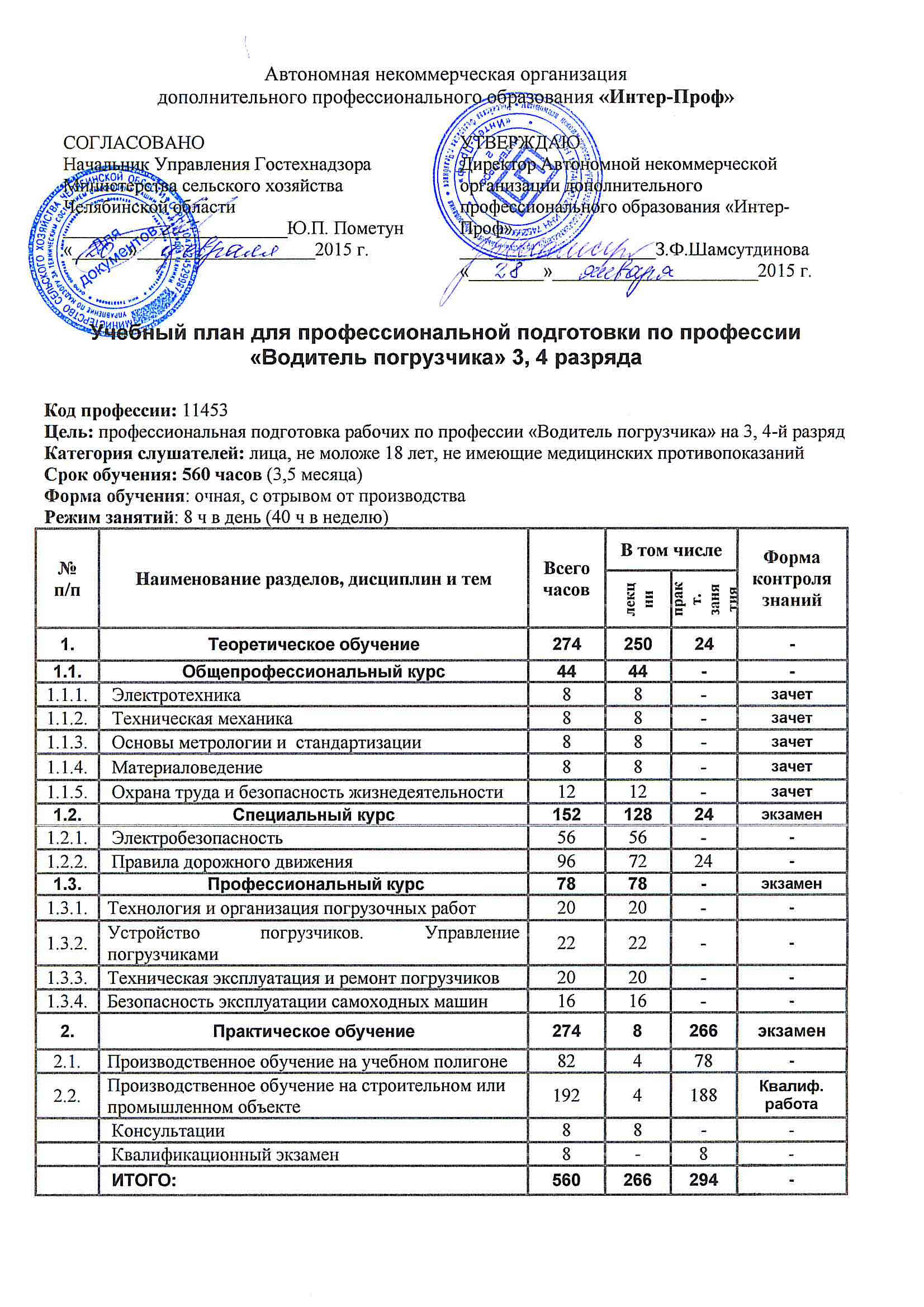 Учебный пландля повышения квалификации по профессии «Водитель погрузчика» 3,4,5,6,7 разряда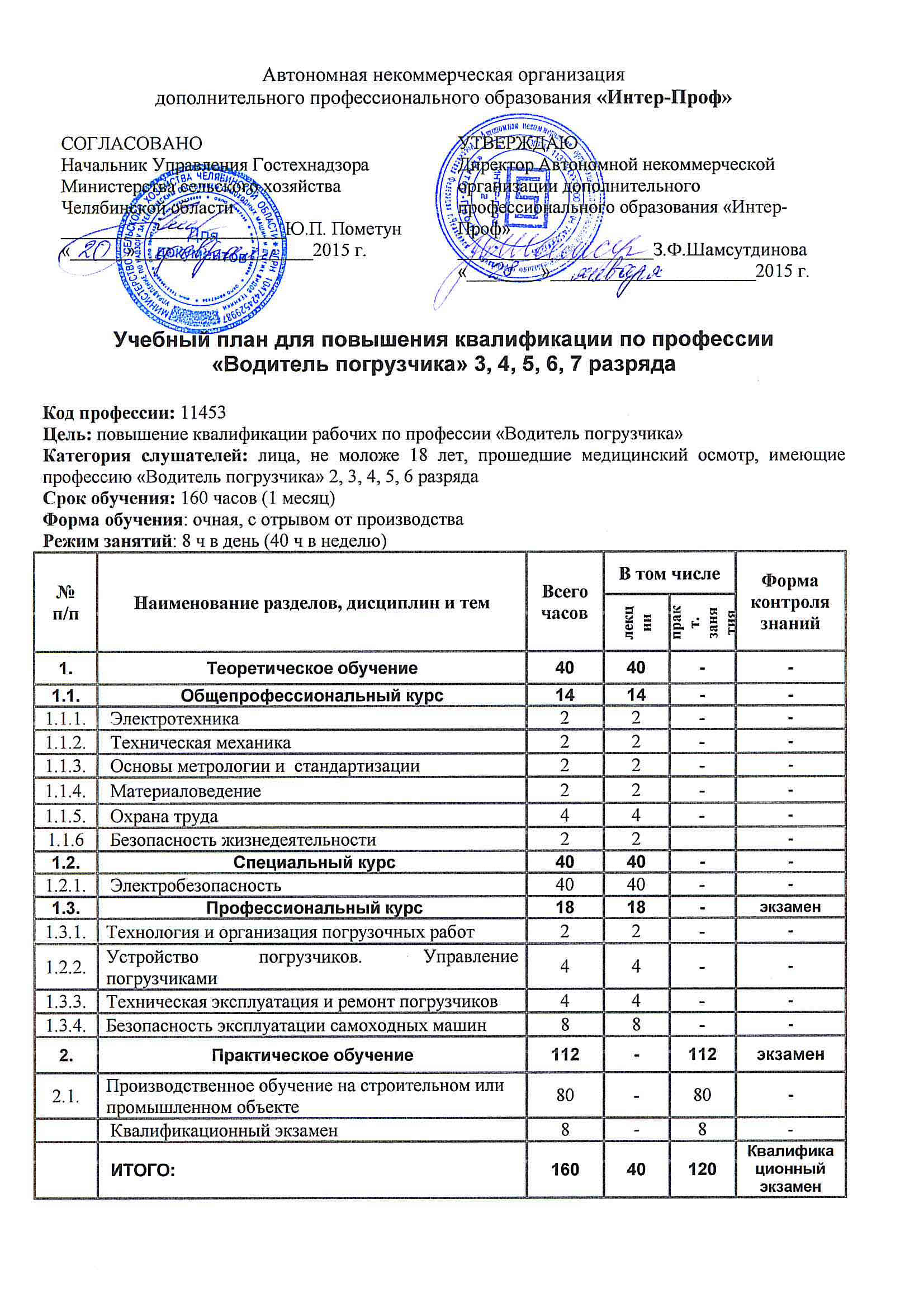 Учебный планПрограммы профессиональной подготовки по профессии «Газорезчик» (1-й и 2-й разряды)Код профессии  11618 – ГазорезчикЦель обучения: подготовить специалистов к непосредственному осуществлению деятельности, самостоятельному выполнению работ, предусмотренных квалификационной характеристикой, техническими условиями и нормами, установленными на предприятии.Категория слушателей: Работники рабочих профессийТребования к слушателям: Возраст – не моложе 18 лет. Пол – не регламентируется.Продолжительность обучения новых рабочих: 3 месяца Учебный планпрограммы для повышения квалификации рабочих на производстве по профессии «Газорезчик» (4-5-й разряды)Код профессии: 11618Цель: повышение квалификации рабочих по профессии «Газорезчик» на 4-5-й разрядыКатегория слушателей: рабочие, имеющие 3-4-й разряды по профессии «Газорезчик»Срок обучения: 1,5 месяцаРежим занятий: 8 ч в деньУчебный планпрограммы для переподготовки и повышения квалификации рабочих по профессии «Газосварщик» (2-й разряд)Код профессии: 11620Цель: подготовка новых рабочих по профессии «Газосварщик» на 2-й разрядКатегория слушателей: высвобождаемые работники и незанятое населениеСрок обучения: 4 месяца.Учебный планпрограммы для переподготовки и повышения квалификации рабочих по профессии «Газосварщик» (3-6-й разряды)Код профессии: 11620Цель: повышение квалификации рабочих по профессии «Газосварщик» на 3-6-й разрядыКатегория слушателей: рабочие, имеющие 2-й (3-5-й соответственно) разряд по профессии «Газосварщик»Срок обучения: 2 месяцаУчебный планпрограммы для подготовки рабочих на производстве по профессии «Лаборант химического анализа» (2-3  разряда)Код профессии: 13321Цель: подготовка новых рабочих по профессии «Лаборант химического анализа» на 2-3-й разрядыКатегория слушателей: высвобождаемые работники и незанятое население Срок обучения: 5 месяцевУчебный планпрограммы для повышения квалификации рабочих на производстве по профессии «Лаборант химического анализа» (4-5-й разряд)Код профессии: 13321Цель: переподготовка или повышение квалификации рабочих по профессии «Лаборант химического анализа» на 4-5-й разрядыКатегория слушателей: рабочие, имеющие 3-4-й разряды по профессии «Лаборант химического анализа Срок обучения: 2,5 месяцаУчебный планпрограммы для подготовки рабочих на производстве по профессии «Лифтер»Код профессии: 13413Цель: подготовка новых рабочих по профессии «Лифтер» на 2-й разрядКатегория слушателей: высвобождаемые работники и незанятое населениеСрок обучения:1 месяцУчебный планпрограммы для подготовки работников по профессии «Машинист автовышки и автогидроподъемника» (4-й разряд)Код профессии: 10047Цель: подготовка новых рабочих по профессии «Машинист автовышки и автогидроподъемника» на 4-й разрядКатегория слушателей: рабочие, имеющие водительское удостоверение на право управления автомобилем с категорией не ниже «С» вождения Срок обучения: 4 месяцаУчебный планпрограммы для подготовки работников по профессии «Машинист автовышки и автогидроподъемника» (5-6-й разряд)Код профессии: 10047Цель: переподготовка рабочих по профессии «Машинист автовышки и автогидроподъемника» на 5-6-й разрядКатегория слушателей: рабочие, имеющие водительское удостоверение на право управления автомобилем с категорией не ниже «С» вождения Срок обучения: 2 месяцаУчебный планПрограммы для подготовки рабочих по профессии «Машинист бульдозера» 5-го разрядаКод профессии: 13583Цель: переподготовка рабочих по профессии «Машинист бульдозера» на 5-6-й разрядКатегория слушателей: рабочие, имеющие водительское удостоверение на право управления автомобилем с категорией не ниже «С» вождения Срок обучения: 4,5 месяцаУчебный планПрограммы  для переподготовки и повышения квалификации рабочих на производстве по профессии «Машинист крана автомобильного»Код профессии: 13788Цель: переподготовка рабочих по профессии «Машинист крана автомобильного» на 4-й разрядСрок обучения: 3 месяцаУчебный планПрограммы по профессии «Машинист подъемника грузопассажирского строительного» 4 разрядаЦель:  переподготовка машинистов подъемника грузопассажирского строительного.Категория слушателей: рабочиеСрок обучения: 192 часаУчебный планПрограммы по профессии «Машинист подъемника грузопассажирского строительного» 4 разряда (повышения квалификации)Цель: повышение квалификацииКатегория слушателей: рабочиеСрок обучения: 64 часаУчебный планПрограммы для переподготовки и повышения квалификации рабочих, выполняющих работы с фасадных подъемников.Цель: переподготовкаКатегория слушателей: рабочиеСрок обучения: 104 часаУчебный планПрограммы повышения квалификации по профессии «Машинист подъемника грузопассажирского строительного»Цель: повышение квалификацииКатегория слушателей: рабочиеСрок обучения: 48 часовРежим занятий: 8 часов в деньУчебный планПрограммы для подготовки рабочих по профессии «Машинист экскаватора» 5-го разрядаКод профессии: 14390Цель: подготовка рабочих по профессии «Машинист экскаватора» на 5-6-й разрядКатегория слушателей: рабочие, имеющие водительское удостоверение на право управления автомобилем с категорией не ниже «С» вождения Срок обучения: 2,5 месяцаУчебный планПрограммы для повышения квалификации рабочих по профессии «Машинист экскаватора» 5-7-го разрядаКод профессии: 14390Цель: повышение квалификации рабочих по профессии «Машинист экскаватора» на 5-7-й разрядКатегория слушателей: рабочие, имеющие квалификацию Машинст экскаватора 4-5-го разряда, имеющие водительское удостоверение на право управления автомобилем с категорией не ниже «С» вождения Срок обучения: 1 месяц.Учебный планпрограммы профессиональной подготовки по профессии «Монтажник по монтажу стальных и железобетонных конструкций»Код профессии: 14612Цель: подготовка новых рабочих по профессии «Монтажник по монтажу стальных и железобетонных конструкций» на 2-й разрядКатегория слушателей: высвобождаемые работники и незанятое населениеСрок обучения: 4 месяцаУчебный планпрограммы профессиональной переподготовки и повышения квалификации по профессии «Монтажник по монтажу стальных и железобетонных конструкций»Код профессии: 14612Цель: переподготовка или повышение квалификации рабочих по профессии «Монтажник по монтажу стальных и железобетонных конструкций» на 3-4-й разрядыКатегория слушателей: рабочие, имеющие 2-3-й разряд по профессии «Монтажник по монтажу стальных и железобетонных конструкций» или родственную профессиюСрок обучения: 2 месяцаУчебный планПрограммы профессиональной подготовки по профессии «Оператор котельной» (на жидком и газообразном топливе)Код профессии: 15643Цель: Рабочая учебная программа обеспечивает профессиональную подготовку рабочих по профессии «Оператор котельной».Категория слушателей: рабочие, возраст – не моложе 18 лет, пол – не регламентируетсяСрок обучения:  3,5 месяцаУчебный планПрограммы подготовки «Рабочий люльки, находящейся на подъемнике (вышке)».Цель: повышение квалификации рабочихКатегория слушателей: монтажники, слесари, электрики, стропальщики, строители и другие рабочие, выполняющие работы на высоте, находясь в люльке подъемника (вышки).Срок обучения: 35 чУчебный планПрограммы профессиональной подготовки по профессии «Слесарь по эксплуатации и ремонту газового оборудования» (II разряд)Код профессии  18554Цель: программа обеспечивает профессиональную подготовку рабочих по профессии «Слесарь по эксплуатации и ремонту газового оборудования».Категория слушателей: монтажники, слесари, электрики, стропальщики, строители и другие рабочие, выполняющие работы на высоте, находясь в люльке подъемника (вышки).Срок обучения: 4  месяцаУчебный планПрограммы профессиональной подготовки по профессии «Стропальщик»Код профессии 18897Учебный планПрограммы для профессиональной подготовки и повышения квалификации рабочих по профессии «Электрогазосварщик».Квалификация - 2-й-6-й разрядыКод профессии - 19756Срок обучения - 6 месяцевУчебный планПрограммы  для подготовки  рабочих на производстве по профессии «Электросварщик ручной сварки» (2-3-й разряды).Код профессии: 19906Цель: подготовка новых рабочих по профессии «Электросварщик ручной сварки» на 2-3-й разрядыСрок обучения: 5 месяцевУчебный планПрограммы  повышения квалификации  рабочих на производстве по профессии «Электросварщик ручной сварки» (на 4-6-й разряды).Код профессии: 19906Цель: повышение квалификации рабочих по профессии «Электросварщик ручной сварки» на 4-6-й разрядыКатегория слушателей: рабочие, имеющие 3-5-й разряды по профессии «Электросварщик ручной сварки»Срок обучения: 2,5 месяца№ п/пНаименование разделов, дисциплин и темВсего часов*1. Основы охраны труда82. Основы управления охраной труда в организации83. Специальные вопросы обеспечения требований охраны труда и безопасности производственной деятельности84.Социальная защита пострадавших на производстве85. Консультирование, тестирование (самоконтроль), экзамен8ИТОГО:40№ п/пНаименование разделов, дисциплин и темВсего часов*1. Основы охраны труда162. Основы управления охраной труда в организации163. Специальные вопросы обеспечения требований охраны труда и безопасности производственной деятельности164.Социальная защита пострадавших на производстве165. Консультирование, тестирование (самоконтроль), экзамен8ИТОГО:40№ п/пНаименование учебных предметовВсего часов*Форма контролязнаний№ п/пНаименование учебных предметовВсего часов*Форма контролязнаний1.Общепрофессиональные дисциплины90-1.1.Государственное регулирование в сфере охраны труда16зачет1.2.Нормативное обеспечение системы управления охраной труда22зачет1.3.Основы педагогики и психологии16зачет1.4.Управление персоналом в области охраны труда16зачет1.5.Система управления охраной труда20зачет2.Специальные дисциплины120-2.1.Производственная санитария и гигиена труда14зачет2.2.Производственный травматизм10зачет2.3.Расследование, оформление и учет несчастных случаев на производстве и профессиональных заболеваний14зачет2.4.Специальная оценка условий труда14зачет2.5.Предоставление гарантий и компенсаций за работу с вредными и (или) опасными условиями труда.6зачет2.6.Коллективные и индивидуальные средства защиты работников8зачет2.7.Обеспечение подготовки работников в области охраны труда8зачет2.8.Мониторинг системы управления охраной труда16зачет2.9.Безопасность производственных процессов и оборудования18зачет2.10.Оценка и управление профессиональными рисками12зачет3.Стажировка 40-Итоговая аттестация6итоговая аттестационная работаИТОГО:2566№ п/пНаименование разделов, дисциплин и темВсего часов*№ п/пНаименование разделов, дисциплин и темВсего часов*Теоретическое обучение1.Общие требования охраны труда. Общие положения правил по охране труда при работах на высоте.42.Требования к работникам, допускаемым к работе на высоте, а также мастерам, бригадирам, руководителям стажировок и ответственным исполнителям, назначаемым по наряду-допуску на производство работ на высоте43.Организация работ на высоте с оформлением наряда-допуска44.Требования по охране труда, предъявляемые к производственным помещениям, производственным площадкам, оборудованию и механизмам85.Требования к применению средств индивидуальной защиты и систем обеспечения безопасности работ на высоте86.Требования безопасности при выполнении работ на высоте8Консультация1Экзамен3ИТОГО:40№ п/пНаименование разделов, дисциплин и темВсего часов*№ п/пНаименование разделов, дисциплин и темВсего часов*1.Общие требования охраны труда. Общие положения правил по охране труда при работах на высоте.42.Требования к работникам, допускаемым к работе на высоте, а также ответственным за  организацию и проведение работ на высоте43.Обеспечение безопасности работ на высоте24.Организация работ на высоте с оформлением наряда-допуска45.Требования по охране труда, предъявляемые к производственным помещениям, производственным площадкам, оборудованию и механизмам86.Требования к применению средств индивидуальной защиты и систем обеспечения безопасности работ на высоте87.Требования безопасности при выполнении работ на высоте6Консультация1Экзамен3ИТОГО:40№ п/пНаименование разделов, дисциплин и темВсего часов*1Основные нормативные документы, регламентирующие требования пожарной безопасности к дошкольным учреждениям0,52Требования пожарной безопасности к зданиям и помещениям0,53Требования пожарной безопасности к территориям0,54Противопожарное оборудование и инвентарь. Первичные средства пожаротушения0,55Действия служащих дошкольных учреждений при пожаре16Обучение детей дошкольного возраста пожаробезопасному поведению 37Практическое занятие 28Зачет1Итого9№ п/пНаименование разделов, дисциплин и темВсего часов*1Основные нормативные документы, регламентирующие требования пожарной безопасности12Организационные мероприятия по обеспечению пожарной безопасности организаций бытового обслуживания43Меры пожарной безопасности в организациях бытового обслуживания44Первичные средства пожаротушения. Противопожарная защита объектов. Действия рабочих при возникновении пожара25Практическое занятие26Зачет17Итого14№ п/пНаименование разделов, дисциплин и темВсего часов*1Основные нормативные документы, регламентирующие требования пожарной безопасности12Организационные мероприятия по обеспечению пожарной безопасности организаций общественного питания, баз и складов43Требования пожарной безопасности при эксплуатации зданий, сооружений организаций торговли и общественного питания, баз и складов44Первичные средства пожаротушения, действия в случае возникновения пожара25Практическое занятие 26Зачет1Итого14№ п/пНаименование разделов, дисциплин и темВсего часов*1Основные нормативные документы, регламентирующие требования пожарной безопасности12Организационные мероприятия по обеспечению пожарной безопасности в зданиях и помещениях с массовым пребыванием людей 13Меры безопасности в зданиях и помещениях с массовым пребыванием людей24Автоматические средства обнаружения, извещения и тушения пожаров, первичные средства тушения пожаров, действия при возникновении пожара, вызов пожарной команды35Практическое занятие 26Зачет1Итого10№ п/пНаименование разделов, дисциплин и темВсего часов*1Основные нормативные документы, регламентирующие требования пожарной безопасности12Организационные мероприятия по обеспечению пожарной безопасности театрально-зрелищных и культурно-просветительских учреждений43Меры безопасности театрально-зрелищных и культурно-просветительских учреждений44Автоматические средства обнаружения, извещения и тушения пожаров, первичные средства тушения пожаров, действия при возникновении пожара и вызов пожарной охраны 25Практическое занятие 26Зачет1Итого14№ п/пНаименование разделов, дисциплин и темВсего часов*1Основные нормативные документы, регламентирующие требования пожарной безопасности12Организационные мероприятия по обеспечению пожарной безопасности дошкольных учреждений и общеобразовательных школ23Обучение детей дошкольного возраста и учащихся общеобразовательных учреждений основам пожаробезопасного поведения64Меры пожарной безопасности в дошкольных учреждений и общеобразовательных школах25Средства тушения пожаров и правила их применения для тушения пожаров, действия при пожаре и вызов пожарной охраны 16Практическое занятие 27Зачет1Итого16№ п/пНаименование разделов, дисциплин и темВсего часов*1Основные нормативные документы, регламентирующие требования пожарной безопасности12Организационные мероприятия по обеспечению пожарной безопасности лечебных учреждений43Меры безопасности лечебных учреждений44Первичные средства тушения пожаров, действия при возникновении пожара и вызов пожарной команды25Практическое занятие 26Зачет1Итого14№ п/пНаименование разделов, дисциплин и темВсего часов*1Основные нормативные документы, регламентирующие требования пожарной безопасности12Организационные противопожарные мероприятия в жилом доме. 33Первичные средства тушения пожаров. Действия рабочих, служащих, квартиросъемщиков и членов их семей при пожаре14Практическое занятие 25Зачет1Итого8№ п/пНаименование разделов, дисциплин и темВсего часов*1Общие сведения о пожарах. Правила пожарной безопасности0,52Требования пожарной безопасности к помещениям проведения киносеансов, к помещениям киноаппаратного комплекса, при демонстрации кинофильмов в учебных, лечебных учреждениях и других помещениях1,53Меры пожарной безопасности при эксплуатации кинотехнического и электротехнического оборудования14Противопожарное оборудование и инвентарь, порядок использования их при пожаре 15Действия при пожаре16Практическое занятие 27Зачет1Итого7№ п/пНаименование разделов, дисциплин и темВсего часов*1Основные нормативные документы, регламентирующие требования пожарной безопасности при проведении пожароопасных работ12Виды и порядок проведения пожароопасных работ13Причины возникновения пожаров, меры предупреждения14Особенности пожарной опасности при ведении огневых работ во взрывопожраопасных объектах и установках15Газосварочные и электросварочные работы26Постоянные и временные посты. Порядок оформления наряда-допуска17Противопожарное оборудование и инвентарь, порядок использования при пожаре18Действия при пожаре19Практическое занятие 210Зачет1Итого9№ п/пНаименование разделов, дисциплин и темВсего часов*1Основные нормативные документы, регламентирующие требования пожарной безопасности12Общие меры пожарной безопасности на сельскохозяйственных объектов и в жилых домах23Меры пожарной безопасности на рабочем месте24Средства пожаротушения и сигнализации. Действия механизаторов, рабочих и служащих при пожаре15Практическое занятие 26Зачет1Итого9№ п/пНаименование разделов, дисциплин и темВсего часов*1Введение. Основные нормативные документы, регламентирующие требования пожарной безопасности12Организационные мероприятия по обеспечению пожарной безопасности на объектах сельскохозяйственного производства и фермерских хозяйствах23Требования пожарной безопасности объектов и территорий сельскохозяйственного назначения44Противопожарная защита объектов сельского хозяйства45Методика проведения занятий по программе пожарно-технического минимума с рабочими, специалистами, служащими и механизаторами объектов сельскохозяйственного производства и фермерских хозяйств26Практическое занятие 27Зачет1Итого18№ п/пНаименование разделов, дисциплин и темВсего часов*1Требования пожарной безопасности к зданиям и помещениям22Технические средства пожаротушения, противопожарный инвентарь13Действия при пожаре14Практическое занятие 25Зачет1Итого7№ п/пНаименование разделов, дисциплин и темВсего часов*1Основные нормативные документы, регламентирующие требования пожарной безопасности12Организационные мероприятия по обеспечению пожарной безопасности вновь строящихся и реконструируемых объектов23Меры пожарной безопасности на вновь строящихся и реконструируемых объектов44Первичные средства пожаротушения. Действия рабочих, специалистов и служащих при возникновении пожаров27Практическое занятие 28Зачет1Итого11№ п/пНаименование разделов, дисциплин и темВсего часов*1Введение. Правила пожарной безопасности12Пожарная опасность организации43Организационно-технические основы обеспечения пожарной безопасности на предприятии 44Действия ИТР, рабочих и служащих при пожарах27Практическое занятие 28Зачет1Итого14№ п/пНаименование разделов, дисциплин и темВсего часов*1Основные нормативные документы, регламентирующие требования пожарной безопасности при проведении пожароопасных работ12Виды и порядок проведения пожароопасных работ. Причины возникновения пожаров, меры их предупреждения. 23Требования пожарной безопасности44Общие сведения о противопожарной защите организаций15Действия при пожаре17Практическое занятие 28Зачет1Итого11№ п/пНаименование разделов, дисциплин и темВсего часов*1Введение. Законодательная база в области пожарной безопасности22Общие понятия о горении и пожаровзрывоопасных свойствах веществ и материалов, пожарной опасности зданий23Пожарная опасность организации44Меры пожарной безопасности при проведении пожароопасных работ и при хранении веществ и материалов. Основная нормативная документация45Требования пожарной безопасности к путям эвакуации26Общие сведения о системах противопожарной защиты в организации27Организационные основы обеспечения пожарной безопасности в организации58Действия ИТР, рабочих и служащих при пожарах29Практическое занятие 410Зачет1Итого28№ п/пНаименование разделов и темЧасы по группам ЭБЧасы по группам ЭБ№ п/пНаименование разделов и темIIII*12331Общие требования энергетической безопасности.222Основы электробезопасности483Требования  к организации эксплуатации электроустановок484Средства защиты при работе в электроустановках (до и выше 1000В)265Электроинструмент266Электрооборудование и электроустановки общего назначения247Электроустановки специального назначения248Электрические машины. 269Нормы и правила охраны труда при работе в электроустановках2810Обеспечение пожарной безопасности электроустановок потребителей.2811Оказание первой помощи пострадавшим от действия  электрического тока и других несчастных случаев2812Экзамен24Итого2872№п/пНаименование темы, разделаВсего часов1Управление электрохозяйством.1.1.Подготовка персонала к эксплуатации электроустановок.11.2.Система управления электрохозяйством.22.Устройство электроустановок.2.1.Основные положения электротехники.22.2.Общие положения правил устройства электроустановок.22.3.Электрооборудование жилых и общественных зданий.22.4.Электрооборудование распределительных устройств подстанций и электрических сетей. Передвижные электроустановки.23.Эксплуатация электроустановок потребителей.3.1.Техническая эксплуатация электроустановок.23.2.Допуск электроустановок в эксплуатацию, устранение аварий и отказов в работе электроустановок.24.Способы и средства защиты в электроустановках.4.1.Способы защиты в электроустановках.24.2.Средства защиты в электроустановках.25.Учёт энергии и энергосбережения.5.1.Пользование электроэнергией.25.2.Учёт электроэнергии.25.3.Энергосбережение.16.Обеспечение безопасности в электроустановках.6.1.Охрана труда работников организаций.26.2.Основные требования безопасности при обслуживании электроустановок.26.3.Охрана труда при работе с электроинструментом и машинами.16.4.Порядок оформления и проведения работ в электроустановках.26.5.Меры безопасности при проведении отдельных работ в электроустановках.1 6.6.Пожаро-взрывобезопасность в электроустановках.7.Оказание первой помощи пострадавшим.7.1.Действие электрического тока и электромагнитных полей на организм человека.17.2.Первая помощь пострадавшим при несчастных случаях.18.Экзамен.4ИТОГО40№п/пНаименование темы, разделаКол-во часов1Управление электрохозяйством.1.1.Подготовка персонала к эксплуатации электроустановок.11.2.Система управления электрохозяйством.22.Устройство электроустановок.2.1.Основные положения электротехники.22.2.Общие положения правил устройства электроустановок.22.3.Электрооборудование жилых и общественных зданий.22.4.Электрооборудование распределительных устройств подстанций и электрических сетей. Передвижные электроустановки.23.Эксплуатация электроустановок потребителей.3.1.Техническая эксплуатация электроустановок.23.2.Допуск электроустановок в эксплуатацию, устранение аварий и отказов в работе электроустановок.24.Способы и средства защиты в электроустановках.4.1.Способы защиты в электроустановках.24.2.Средства защиты в электроустановках.25.Учёт энергии и энергосбережения.5.1.Пользование электроэнергией.25.2.Учёт электроэнергии.25.3.Энергосбережение.16.Обеспечение безопасности в электроустановках.6.1.Охрана труда работников организаций.26.2.Основные требования безопасности при обслуживании электроустановок.26.3.Охрана труда при работе с электроинструментом и машинами.16.4.Порядок оформления и проведения работ в электроустановках.26.5.Меры безопасности при проведении отдельных работ в электроустановках.1 6.6.Пожаро-взрывобезопасность в электроустановках.7.Оказание первой помощи пострадавшим.7.1.Действие электрического тока и электромагнитных полей на организм человека.17.2.Первая помощь пострадавшим при несчастных случаях.18.Экзамен.4ИТОГО40№ n/n               Наименование темы  Теория    (час)*1.Общие сведения0.52.Внезапная остановка сердца. Искусственное дыхание и наружный массаж сердца13.Первая помощь при кровотечениях0.54.Первая помощь при получении травм. Инородные тела верхних дыхательных путей15.Первая помощь при поражении электрическим током и молнией16.Первая помощь при ожогах и обморожениях 0.57.Первая помощь при отравлениях0.58.Первая помощь при утоплении0.59.Первая помощь при укусах.0.510.Транспортировка пострадавших0.511.Аптечка для оказания первой помощи0.512.Отработка практических навыков на тренажере 1Итого:8№ п/пНаименование учебных предметовВсего часов*№ п/пНаименование учебных предметовВсего часов*1.Общепрофильный циклОбщепрофильный цикл1.1.Экологическое и природно-ресурсное законодательство41.2.Экономическое развитие. Экологический фактор 41.3.Экологический контроль 41.4.Экологический менеджмент и внутренний аудит на предприятии42.Специальный циклСпециальный цикл2.1.Документирование деятельности по обеспечению экологической безопасности42.2.Особенности обеспечения экологической безопасности на предприятии23.Стажировка Стажировка 3.1.Стажировка на рабочем месте42Итоговая аттестация8ИТОГО:72№ п/пНаименование разделов и дисциплинВсего часов№ п/пНаименование разделов и дисциплинВсего часов1.Основы законодательства в области обращения с отходами в Российской Федерации. Государственный надзор. Функции Росприроднадзора112.Обращение с отходами производства и потребления213.Нормирование воздействия отходов на окружающую среду154.Информационное обеспечение деятельности по обращению с отходами145. Лабораторно - аналитическое обеспечение  деятельности в области обращения с отходами106.Экономические механизмы регулирования деятельности по обращению с отходами57.Лицензирование деятельности по обращению с отходами производства и потребления48.Контроль за деятельностью в области обращения с отходами49.Организация управления потоками отходов на уровне субъекта Российской Федерации, муниципального образования, промышленного предприятия.410.Организация обращения с твердыми бытовыми отходами411.Транспортирование отходов I-IV классов опасности412.Использование и обезвреживание отходов.813.Проектирование и эксплуатация  полигонов по захоронению отходов7Итоговый контроль знаний1Итого 112№ п/пНаименование разделов, дисциплин и темВсего часов*№ п/пНаименование разделов, дисциплин и темВсего часов*БЛОК 1. Общие вопросы промышленной, экологической, энергетической безопасностиБЛОК 1. Общие вопросы промышленной, экологической, энергетической безопасности121.1Государственное регулирование промышленной, экологической, энергетической безопасности.21.2Лицензирование в области промышленной, экологической, энергетической безопасности.21.3Порядок расследования причин аварий и несчастных случаев на объектах, поднадзорных Федеральной службе по   экологическому, технологическому и атомному надзору.21.4Порядок предаттестационной подготовки и аттестации специалистов организаций. 21.5Возмещение вреда, причиненного в результате аварии на объектах, поднадзорных Федеральной службе по экологическому, технологическому и атомному надзору.21.6Ответственность за нарушение требований законодательства в области промышленной, экологической, энергетической безопасности.11.7Техническое регулирование.1БЛОК 2. Общие требования промышленной безопасностиБЛОК 2. Общие требования промышленной безопасности132.1Российское законодательство в области промышленной безопасности.12.2Регистрация опасных производственных объектов.22.3Обязанности организаций в обеспечении промышленной безопасности.22.4Требования к техническим устройствам, применяемым на опасном производственном объекте.22.5Производственный контроль за соблюдением требований промышленной безопасности.22.6Экспертиза промышленной безопасности.22.7Декларирование промышленной безопасности. Анализ опасности и риска.2Итоговый контроль знаний (допуск к аттестации)1ИТОГО:26№ п/пНаименование разделов, дисциплин и темВсего часов*№ п/пНаименование разделов, дисциплин и темВсего часов*БЛОК 1. Общие вопросы промышленной, экологической, энергетической безопасностиБЛОК 1. Общие вопросы промышленной, экологической, энергетической безопасности71.1Государственное регулирование промышленной, экологической, энергетической безопасности.11.2Лицензирование в области промышленной, экологической, энергетической безопасности.11.3Порядок расследования причин аварий и несчастных случаев на объектах, поднадзорных Федеральной службе по экологическому, технологическому и атомному надзору.11.4Порядок предаттестационной подготовки и аттестации специалистов организаций.11.5Возмещение вреда, причиненного в результате аварии на объектах, поднадзорных Федеральной службе по экологическому, технологическому и атомному надзору.11.6Ответственность за нарушение требований законодательства в области промышленной, экологической, энергетической безопасности.11.7Техническое регулирование.1БЛОК 2. Общие требования промышленной безопасностиБЛОК 2. Общие требования промышленной безопасности72.1Российское законодательство в области промышленной безопасности.12.2Регистрация опасных производственных объектов.12.3Обязанности организаций в обеспечении промышленной безопасности.12.4Требования к техническим устройствам, применяемым на опасном производственном объекте.12.5Производственный контроль за соблюдением требований промышленной безопасности.12.6Экспертиза промышленной безопасности.12.7Декларирование промышленной безопасности. Анализ опасности и риска.1БЛОК 3. Специальные требования промышленной безопасности к эксплуатации систем газораспределения и газопотребленияБЛОК 3. Специальные требования промышленной безопасности к эксплуатации систем газораспределения и газопотребления163.1Российское законодательство в области газораспределения и газопотребления13.2Общие требования к сетям газораспределения и газопотребления23.3Требования к организациям, осуществляющим деятельность по эксплуатации сетей газораспределения и газопотребления23.4Требования к эксплуатации сетей газораспределения и газопотребления23.5Специальные требования к эксплуатации сетей газораспределения и газопотребления тепловых электрических станций33.6Специальные требования к эксплуатации сетей газораспределения и газопотребления газотурбинных и парогазовых установок33.7.Требования к выполнению газоопасных работ2Итоговый контроль знаний (допуск к аттестации)1ИТОГО:30№ п/пНаименование разделов, дисциплин и темВсего часов*№ п/пНаименование разделов, дисциплин и темВсего часов*БЛОК 1. Общие вопросы промышленной, экологической, энергетической безопасностиБЛОК 1. Общие вопросы промышленной, экологической, энергетической безопасности71.1Государственное регулирование промышленной, экологической, энергетической безопасности.11.2Лицензирование в области промышленной, экологической, энергетической безопасности.11.3Порядок расследования причин аварий и несчастных случаев на объектах, поднадзорных Федеральной службе по   экологическому, технологическому и атомному надзору.11.4Порядок предаттестационной подготовки и аттестации специалистов организаций. 11.5Возмещение вреда, причиненного в результате аварии на объектах, поднадзорных Федеральной службе по экологическому, технологическому и атомному надзору.11.6Ответственность за нарушение требований законодательства в области промышленной, экологической, энергетической безопасности.11.7Техническое регулирование.1БЛОК 2. Общие требования промышленной безопасностиБЛОК 2. Общие требования промышленной безопасности72.1Российское законодательство в области промышленной безопасности.12.2Регистрация опасных производственных объектов.12.3Обязанности организаций в обеспечении промышленной безопасности.12.4Требования к техническим устройствам, применяемым на опасном производственном объекте.12.5Производственный контроль за соблюдением требований промышленной безопасности.12.6Экспертиза промышленной безопасности.12.7Декларирование промышленной безопасности. Анализ опасности и риска.1БЛОК 3. Специальные требования промышленной безопасности к эксплуатации объектов, использующих сжиженные углеводородные газыБЛОК 3. Специальные требования промышленной безопасности к эксплуатации объектов, использующих сжиженные углеводородные газы123.1Российское законодательство в области эксплуатации опасных производственных объектов, использующих сжиженные углеводородные газы13.2Требования к организациям, осуществляющим деятельность по эксплуатации опасных производственных объектов, использующих сжиженные углеводородные газы13.3Требования к первичной подаче газа на объекты, использующие сжиженные углеводородные газы, и к проведению пусконаладочных работ13.4Требования к эксплуатации объектов, использующих сжиженные углеводородные газы33.5Требования промышленной безопасности при организации ремонтных работ на объектах, использующих сжиженные углеводородные23.6Требования к проведению сливо-наливных операций23.7.Требования к проведению газоопасных и огневых работ2Итоговый контроль знаний (допуск к аттестации)1ИТОГО:27№ п/пНаименование разделов, дисциплин и темВсего часов№ п/пНаименование разделов, дисциплин и темВсего часовБЛОК 1. Общие вопросы промышленной, экологической, энергетической безопасностиБЛОК 1. Общие вопросы промышленной, экологической, энергетической безопасности71.1Государственное регулирование промышленной, экологической, энергетической безопасности.11.2Лицензирование в области промышленной, экологической, энергетической безопасности.11.3Порядок расследования причин аварий и несчастных случаев на объектах, поднадзорных Федеральной службе по   экологическому, технологическому и атомному надзору.11.4Порядок предаттестационной подготовки и аттестации специалистов организаций. 11.5Возмещение вреда, причиненного в результате аварии на объектах, поднадзорных Федеральной службе по экологическому, технологическому и атомному надзору.11.6Ответственность за нарушение требований законодательства в области промышленной, экологической, энергетической безопасности.11.7Техническое регулирование.1БЛОК 2. Общие требования промышленной безопасностиБЛОК 2. Общие требования промышленной безопасности72.1Российское законодательство в области промышленной безопасности.12.2Регистрация опасных производственных объектов.12.3Обязанности организаций в обеспечении промышленной безопасности.12.4Требования к техническим устройствам, применяемым на опасном производственном объекте.12.5Производственный контроль за соблюдением требований промышленной безопасности.12.6Экспертиза промышленной безопасности.12.7Декларирование промышленной безопасности. Анализ опасности и риска.1БЛОК 3. Специальные требования промышленной безопасности к проектированию сетей газораспределения и газопотребленияБЛОК 3. Специальные требования промышленной безопасности к проектированию сетей газораспределения и газопотребления153.1Российское законодательство в области газораспределения и газопотребления.23.2Общие требования к сетям газораспределения и газопотребления33.3Требования к организациям, осуществляющим деятельность по проектированию сетей газораспределения и газопотребления23.4Требования к проектированию сетей газораспределения и газопотребления63.5Оценка соответствия2Итоговый контроль знаний (допуск к аттестации)1ИТОГО:30№ п/пНаименование разделов, дисциплин и темВсего часов№ п/пНаименование разделов, дисциплин и темВсего часовБЛОК 1. Общие вопросы промышленной, экологической, энергетической безопасностиБЛОК 1. Общие вопросы промышленной, экологической, энергетической безопасности71.1Государственное регулирование промышленной, экологической, энергетической безопасности.11.2Лицензирование в области промышленной, экологической, энергетической безопасности.11.3Порядок расследования причин аварий и несчастных случаев на объектах, поднадзорных Федеральной службе по   экологическому, технологическому и атомному надзору.11.4Порядок предаттестационной подготовки и аттестации специалистов организаций. 11.5Возмещение вреда, причиненного в результате аварии на объектах, поднадзорных Федеральной службе по экологическому, технологическому и атомному надзору.11.6Ответственность за нарушение требований законодательства в области промышленной, экологической, энергетической безопасности.11.7Техническое регулирование.1БЛОК 2. Общие требования промышленной безопасностиБЛОК 2. Общие требования промышленной безопасности72.1Российское законодательство в области промышленной безопасности.12.2Регистрация опасных производственных объектов.12.3Обязанности организаций в обеспечении промышленной безопасности.12.4Требования к техническим устройствам, применяемым на опасном производственном объекте.12.5Производственный контроль за соблюдением требований промышленной безопасности.12.6Экспертиза промышленной безопасности.12.7Декларирование промышленной безопасности. Анализ опасности и риска.1БЛОК 3. Специальные требования промышленной безопасности к эксплуатации систем газораспределения и газопотребленияБЛОК 3. Специальные требования промышленной безопасности к эксплуатации систем газораспределения и газопотребления153.1Российское законодательство в области газораспределения и газопотребления.13.2Общие требования к сетям газораспределения и газопотребления23.3Требования к организациям, осуществляющим деятельность технический надзор, строительство, реконструкцию, капитальный ремонт объектов газораспределения и газопотребления23.4Требования к сети газораспределения и сети газопотребления на этапе строительства, реконструкции, монтажа и капитального ремонта53.5Требования к выполнению газоопасных работ33.6Технический надзор при строительстве, техническом перевооружении, ремонте, консервации и ликвидации сетей газораспределения и газопотребления2Итоговый контроль знаний (допуск к аттестации)1ИТОГО:30№ п/пНаименование разделов, дисциплин и темВсего часов№ п/пНаименование разделов, дисциплин и темВсего часовБЛОК 1. Общие вопросы промышленной, экологической, энергетической безопасностиБЛОК 1. Общие вопросы промышленной, экологической, энергетической безопасности71.1Государственное регулирование промышленной, экологической, энергетической безопасности.11.2Лицензирование в области промышленной, экологической, энергетической безопасности.11.3Порядок расследования причин аварий и несчастных случаев на объектах, поднадзорных Федеральной службе по   экологическому, технологическому и атомному надзору.11.4Порядок предаттестационной подготовки и аттестации специалистов организаций. 11.5Возмещение вреда, причиненного в результате аварии на объектах, поднадзорных Федеральной службе по экологическому, технологическому и атомному надзору.11.6Ответственность за нарушение требований законодательства в области промышленной, экологической, энергетической безопасности.11.7Техническое регулирование.1БЛОК 2. Общие требования промышленной безопасностиБЛОК 2. Общие требования промышленной безопасности72.1Российское законодательство в области промышленной безопасности.12.2Регистрация опасных производственных объектов.12.3Обязанности организаций в обеспечении промышленной безопасности.12.4Требования к техническим устройствам, применяемым на опасном производственном объекте.12.5Производственный контроль за соблюдением требований промышленной безопасности.12.6Экспертиза промышленной безопасности.12.7Декларирование промышленной безопасности. Анализ опасности и риска.1БЛОК 3. Специальные требования промышленной безопасности к эксплуатации котловБЛОК 3. Специальные требования промышленной безопасности к эксплуатации котловзачет3.1Российское законодательство в области эксплуатации котлов.13.2Требования промышленной безопасности к установке, размещению и обвязке оборудования под давлением33.3Требования промышленной безопасности к эксплуатации котлов33.4Дополнительные требования промышленной безопасности к эксплуатации содорегенерационных, газотрубных, электрических котлов и котлов, работающих с высокотемпературными органическими и неорганическими теплоносителями23.5Техническое освидетельствование, экспертиза промышленной безопасности, техническое диагностирование котлов2Итоговый контроль знаний (допуск к аттестации)1ИТОГО:26№ п/пНаименование разделов, дисциплин и темВсего часов№ п/пНаименование разделов, дисциплин и темВсего часовБЛОК 1. Общие вопросы промышленной, экологической, энергетической безопасностиБЛОК 1. Общие вопросы промышленной, экологической, энергетической безопасности71.1Государственное регулирование промышленной, экологической, энергетической безопасности.11.2Лицензирование в области промышленной, экологической, энергетической безопасности.11.3Порядок расследования причин аварий и несчастных случаев на объектах, поднадзорных Федеральной службе по   экологическому, технологическому и атомному надзору.11.4Порядок предаттестационной подготовки и аттестации специалистов организаций. 11.5Возмещение вреда, причиненного в результате аварии на объектах, поднадзорных Федеральной службе по экологическому, технологическому и атомному надзору.11.6Ответственность за нарушение требований законодательства в области промышленной, экологической, энергетической безопасности.11.7Техническое регулирование.1БЛОК 2. Общие требования промышленной безопасностиБЛОК 2. Общие требования промышленной безопасности72.1Российское законодательство в области промышленной безопасности.12.2Регистрация опасных производственных объектов.12.3Обязанности организаций в обеспечении промышленной безопасности.12.4Требования к техническим устройствам, применяемым на опасном производственном объекте.12.5Производственный контроль за соблюдением требований промышленной безопасности.12.6Экспертиза промышленной безопасности.12.7Декларирование промышленной безопасности. Анализ опасности и риска.1БЛОК 3. Специальные требования промышленной безопасности к эксплуатации трубопроводов пара и горячей водыБЛОК 3. Специальные требования промышленной безопасности к эксплуатации трубопроводов пара и горячей воды113.1Российское законодательство в области эксплуатации трубопроводов пара и горячей воды.13.2Порядок ввода в эксплуатацию, пуска (включения) в работу и учета оборудования23.3Требования промышленной безопасности к эксплуатации трубопроводов пара и горячей воды53.4Техническое освидетельствование, экспертиза промышленной безопасности, техническое диагностирование трубопроводов3Итоговый контроль знаний (допуск к аттестации)1ИТОГО:26№ п/пНаименование разделов, дисциплин и темВсего часов№ п/пНаименование разделов, дисциплин и темВсего часовБЛОК 1. Общие вопросы промышленной, экологической, энергетической безопасностиБЛОК 1. Общие вопросы промышленной, экологической, энергетической безопасности71.1Государственное регулирование промышленной, экологической, энергетической безопасности.11.2Лицензирование в области промышленной, экологической, энергетической безопасности.11.3Порядок расследования причин аварий и несчастных случаев на объектах, поднадзорных Федеральной службе по   экологическому, технологическому и атомному надзору.11.4Порядок предаттестационной подготовки и аттестации специалистов организаций. 11.5Возмещение вреда, причиненного в результате аварии на объектах, поднадзорных Федеральной службе по экологическому, технологическому и атомному надзору.11.6Ответственность за нарушение требований законодательства в области промышленной, экологической, энергетической безопасности.11.7Техническое регулирование.1БЛОК 2. Общие требования промышленной безопасностиБЛОК 2. Общие требования промышленной безопасности72.1Российское законодательство в области промышленной безопасности.12.2Регистрация опасных производственных объектов.12.3Обязанности организаций в обеспечении промышленной безопасности.12.4Требования к техническим устройствам, применяемым на опасном производственном объекте.12.5Производственный контроль за соблюдением требований промышленной безопасности.12.6Экспертиза промышленной безопасности.12.7Декларирование промышленной безопасности. Анализ опасности и риска.1БЛОК 3. Специальные требования промышленной безопасности к эксплуатации сосудов, работающих под давлениемБЛОК 3. Специальные требования промышленной безопасности к эксплуатации сосудов, работающих под давлениемзачет3.1Российское законодательство в области эксплуатации сосудов, работающих под давлением.13.2Требования к установке, размещению и обвязке сосудов13.3Требования промышленной безопасности к эксплуатации сосудов, работающих под давлением33.4Дополнительные требования промышленной безопасности к эксплуатации цистерн и бочек для перевозки сжиженных газов23.5Дополнительные требования промышленной безопасности к эксплуатации баллонов2Техническое освидетельствование, экспертиза промышленной безопасности, техническое диагностирование сосудов2Итоговый контроль знаний (допуск к аттестации)1ИТОГО:26№ п/пНаименование разделов, дисциплин и темВсего часов№ п/пНаименование разделов, дисциплин и темВсего часовБЛОК 1. Общие вопросы промышленной, экологической, энергетической безопасностиБЛОК 1. Общие вопросы промышленной, экологической, энергетической безопасности71.1Государственное регулирование промышленной, экологической, энергетической безопасности.11.2Лицензирование в области промышленной, экологической, энергетической безопасности.11.3Порядок расследования причин аварий и несчастных случаев на объектах, поднадзорных Федеральной службе по   экологическому, технологическому и атомному надзору.11.4Порядок предаттестационной подготовки и аттестации специалистов организаций. 11.5Возмещение вреда, причиненного в результате аварии на объектах, поднадзорных Федеральной службе по экологическому, технологическому и атомному надзору.11.6Ответственность за нарушение требований законодательства в области промышленной, экологической, энергетической безопасности.11.7Техническое регулирование.1БЛОК 2. Общие требования промышленной безопасностиБЛОК 2. Общие требования промышленной безопасности72.1Российское законодательство в области промышленной безопасности.12.2Регистрация опасных производственных объектов.12.3Обязанности организаций в обеспечении промышленной безопасности.12.4Требования к техническим устройствам, применяемым на опасном производственном объекте.12.5Производственный контроль за соблюдением требований промышленной безопасности.12.6Экспертиза промышленной безопасности.12.7Декларирование промышленной безопасности. Анализ опасности и риска.1БЛОК 3. Специальные требования промышленной безопасности к эксплуатации сосудов, работающих под давлениемБЛОК 3. Специальные требования промышленной безопасности к эксплуатации сосудов, работающих под давлением113.1Российское законодательство в области эксплуатации сосудов, работающих под давлением.13.2Требования промышленной безопасности к наполнению баллонов для хранения и транспортирования сжатых, сжиженных и растворенных под давлением газов23.3Требования промышленной безопасности к ремонту баллонов43.4Требования промышленной безопасности к проведению технического освидетельствования баллонов4Итоговый контроль знаний (допуск к аттестации)1ИТОГО:26№ п/пНаименование разделов, дисциплин и темВсего часов № п/пНаименование разделов, дисциплин и темВсего часов БЛОК 1. Общие вопросы промышленной, экологической, энергетической безопасностиБЛОК 1. Общие вопросы промышленной, экологической, энергетической безопасности71.1Государственное регулирование промышленной, экологической, энергетической безопасности.11.2Лицензирование в области промышленной, экологической, энергетической безопасности.11.3Порядок расследования причин аварий и несчастных случаев на объектах, поднадзорных Федеральной службе по   экологическому, технологическому и атомному надзору.11.4Порядок предаттестационной подготовки и аттестации специалистов организаций. 11.5Возмещение вреда, причиненного в результате аварии на объектах, поднадзорных Федеральной службе по экологическому, технологическому и атомному надзору.11.6Ответственность за нарушение требований законодательства в области промышленной, экологической, энергетической безопасности.11.7Техническое регулирование.1БЛОК 2. Общие требования промышленной безопасностиБЛОК 2. Общие требования промышленной безопасности72.1Российское законодательство в области промышленной безопасности.12.2Регистрация опасных производственных объектов.12.3Обязанности организаций в обеспечении промышленной безопасности.12.4Требования к техническим устройствам, применяемым на опасном производственном объекте.12.5Производственный контроль за соблюдением требований промышленной безопасности.12.6Экспертиза промышленной безопасности.12.7Декларирование промышленной безопасности. Анализ опасности и риска.1БЛОК 3. Специальные требования промышленной безопасности к проектированию, строительству, реконструкции, капитальному ремонту и техническому перевооружению опасных производственных объектов, монтажу (демонтажу), наладке, обслуживанию и ремонту (реконструкции) оборудования, работающего под избыточным давлениемБЛОК 3. Специальные требования промышленной безопасности к проектированию, строительству, реконструкции, капитальному ремонту и техническому перевооружению опасных производственных объектов, монтажу (демонтажу), наладке, обслуживанию и ремонту (реконструкции) оборудования, работающего под избыточным давлением113.1Российское законодательство в области проектирования, строительства, реконструкции, капитального ремонта и технического перевооружения опасных производственных объектов, монтажа (демонтажа), наладки, обслуживания и ремонта (реконструкции) оборудования, работающего под избыточным давлением.13.2Требования к установке, размещению и обвязке оборудования под давлением33.3Требования промышленной безопасности к техническому перевооружению ОПО, монтажу, ремонту, реконструкции (модернизации) и наладке оборудования под давлением43.4Порядок ввода в эксплуатацию, пуска (включения) в работу и учета оборудования13.5Техническое освидетельствование, экспертиза промышленной безопасности, техническое диагностирование оборудования под давлением2Итоговый контроль знаний (допуск к аттестации)1ИТОГО:26№ п/п№ п/пНаименование разделов, дисциплин и темВсего часов№ п/п№ п/пНаименование разделов, дисциплин и темВсего часовБЛОК 1. Общие вопросы промышленной, экологической, энергетической безопасностиБЛОК 1. Общие вопросы промышленной, экологической, энергетической безопасностиБЛОК 1. Общие вопросы промышленной, экологической, энергетической безопасности71.11.1Государственное регулирование промышленной, экологической, энергетической безопасности.11.21.2Лицензирование в области промышленной, экологической, энергетической безопасности.11.31.3Порядок расследования причин аварий и несчастных случаев на объектах, поднадзорных Федеральной службе по   экологическому, технологическому и атомному надзору.11.41.4Порядок предаттестационной подготовки и аттестации специалистов организаций. 11.51.5Возмещение вреда, причиненного в результате аварии на объектах, поднадзорных Федеральной службе по экологическому, технологическому и атомному надзору.11.61.6Ответственность за нарушение требований законодательства в области промышленной, экологической, энергетической безопасности.11.71.7Техническое регулирование.1БЛОК 2. Общие требования промышленной безопасностиБЛОК 2. Общие требования промышленной безопасностиБЛОК 2. Общие требования промышленной безопасности72.12.1Российское законодательство в области промышленной безопасности.12.22.2Регистрация опасных производственных объектов.12.32.3Обязанности организаций в обеспечении промышленной безопасности.12.42.4Требования к техническим устройствам, применяемым на опасном производственном объекте.12.52.5Производственный контроль за соблюдением требований промышленной безопасности.12.62.6Экспертиза промышленной безопасности.12.72.7Декларирование промышленной безопасности. Анализ опасности и риска.1БЛОК 3. Специальные требования промышленной безопасности к подъемным сооружениямБЛОК 3. Специальные требования промышленной безопасности к подъемным сооружениямБЛОК 3. Специальные требования промышленной безопасности к подъемным сооружениям143.1Российское законодательство в области эксплуатации подъемных сооружений.Российское законодательство в области эксплуатации подъемных сооружений.13.2Требования промышленной безопасности к организациям и работникам ОПО, осуществляющим эксплуатацию подъемных сооружений.Требования промышленной безопасности к организациям и работникам ОПО, осуществляющим эксплуатацию подъемных сооружений.13.3Требования промышленной безопасности к установке подъемных сооружений, подъему и перемещению грузов.Требования промышленной безопасности к установке подъемных сооружений, подъему и перемещению грузов.33.4Организация безопасной эксплуатации подъемного сооружения в составе ОПО.Организация безопасной эксплуатации подъемного сооружения в составе ОПО.33.5Регистрация, техническое освидетельствование, пуск подъемного сооружения в работу.Регистрация, техническое освидетельствование, пуск подъемного сооружения в работу.23.6Требования к процессу эксплуатации, проверке состояния и дефектации рельсового пути, грузозахватных приспособлений и тары, стальных канатов и цепей.Требования к процессу эксплуатации, проверке состояния и дефектации рельсового пути, грузозахватных приспособлений и тары, стальных канатов и цепей.23.7Экспертиза промышленной безопасности подъемных сооружений, применяемых на опасных производственных объектах.Экспертиза промышленной безопасности подъемных сооружений, применяемых на опасных производственных объектах.2Итоговый контроль знаний (допуск к аттестации)Итоговый контроль знаний (допуск к аттестации)1ИТОГО:ИТОГО:26№ п/п№ п/пНаименование разделов, дисциплин и темВсего часов№ п/п№ п/пНаименование разделов, дисциплин и темВсего часовБЛОК 1. Общие вопросы промышленной, экологической, энергетической безопасностиБЛОК 1. Общие вопросы промышленной, экологической, энергетической безопасностиБЛОК 1. Общие вопросы промышленной, экологической, энергетической безопасности71.1Государственное регулирование промышленной, экологической, энергетической безопасности.Государственное регулирование промышленной, экологической, энергетической безопасности.11.2Лицензирование в области промышленной, экологической, энергетической безопасности.Лицензирование в области промышленной, экологической, энергетической безопасности.11.3Порядок расследования причин аварий и несчастных случаев на объектах, поднадзорных Федеральной службе по   экологическому, технологическому и атомному надзору.Порядок расследования причин аварий и несчастных случаев на объектах, поднадзорных Федеральной службе по   экологическому, технологическому и атомному надзору.11.4Порядок предаттестационной подготовки и аттестации специалистов организаций. Порядок предаттестационной подготовки и аттестации специалистов организаций. 11.5Возмещение вреда, причиненного в результате аварии на объектах, поднадзорных Федеральной службе по экологическому, технологическому и атомному надзору.Возмещение вреда, причиненного в результате аварии на объектах, поднадзорных Федеральной службе по экологическому, технологическому и атомному надзору.11.6Ответственность за нарушение требований законодательства в области промышленной, экологической, энергетической безопасности.Ответственность за нарушение требований законодательства в области промышленной, экологической, энергетической безопасности.11.7Техническое регулирование.Техническое регулирование.1БЛОК 2. Общие требования промышленной безопасностиБЛОК 2. Общие требования промышленной безопасностиБЛОК 2. Общие требования промышленной безопасности72.12.1Российское законодательство в области промышленной безопасности.12.22.2Регистрация опасных производственных объектов.12.32.3Обязанности организаций в обеспечении промышленной безопасности.12.42.4Требования к техническим устройствам, применяемым на опасном производственном объекте.12.52.5Производственный контроль за соблюдением требований промышленной безопасности.12.62.6Экспертиза промышленной безопасности.12.72.7Декларирование промышленной безопасности. Анализ опасности и риска.1БЛОК 3. Специальные требования промышленной безопасности к подъемным сооружениямБЛОК 3. Специальные требования промышленной безопасности к подъемным сооружениямБЛОК 3. Специальные требования промышленной безопасности к подъемным сооружениям143.13.1Российское законодательство в области эксплуатации подъемных сооружений.13.23.2Требования промышленной безопасности к организациям и работникам ОПО, осуществляющим эксплуатацию подъемных сооружений.13.33.3Требования промышленной безопасности к подъему и транспортировке людей.33.43.4Организация безопасной эксплуатации подъемного сооружения в составе ОПО.33.53.5Регистрация, техническое освидетельствование, пуск подъемного сооружения в работу.23.63.6Требования к процессу эксплуатации, проверке состояния и дефектации рельсового пути, стальных канатов и цепей.23.73.7Экспертиза промышленной безопасности подъемных сооружений, применяемых на опасных производственных объектах.2Итоговый контроль знаний (допуск к аттестации)1ИТОГО:29№ п/п№ п/пНаименование разделов, дисциплин и темВсего часов№ п/п№ п/пНаименование разделов, дисциплин и темВсего часовБЛОК 1. Общие вопросы промышленной, экологической, энергетической безопасностиБЛОК 1. Общие вопросы промышленной, экологической, энергетической безопасностиБЛОК 1. Общие вопросы промышленной, экологической, энергетической безопасности71.1Государственное регулирование промышленной, экологической, энергетической безопасности.Государственное регулирование промышленной, экологической, энергетической безопасности.11.2Лицензирование в области промышленной, экологической, энергетической безопасности.Лицензирование в области промышленной, экологической, энергетической безопасности.11.3Порядок расследования причин аварий и несчастных случаев на объектах, поднадзорных Федеральной службе по   экологическому, технологическому и атомному надзору.Порядок расследования причин аварий и несчастных случаев на объектах, поднадзорных Федеральной службе по   экологическому, технологическому и атомному надзору.11.4Порядок предаттестационной подготовки и аттестации специалистов организаций. Порядок предаттестационной подготовки и аттестации специалистов организаций. 11.5Возмещение вреда, причиненного в результате аварии на объектах, поднадзорных Федеральной службе по экологическому, технологическому и атомному надзору.Возмещение вреда, причиненного в результате аварии на объектах, поднадзорных Федеральной службе по экологическому, технологическому и атомному надзору.11.6Ответственность за нарушение требований законодательства в области промышленной, экологической, энергетической безопасности.Ответственность за нарушение требований законодательства в области промышленной, экологической, энергетической безопасности.11.7Техническое регулирование.Техническое регулирование.1БЛОК 2. Общие требования промышленной безопасностиБЛОК 2. Общие требования промышленной безопасностиБЛОК 2. Общие требования промышленной безопасности72.12.1Российское законодательство в области промышленной безопасности.12.22.2Регистрация опасных производственных объектов.12.32.3Обязанности организаций в обеспечении промышленной безопасности.12.42.4Требования к техническим устройствам, применяемым на опасном производственном объекте.12.52.5Производственный контроль за соблюдением требований промышленной безопасности.12.62.6Экспертиза промышленной безопасности.12.72.7Декларирование промышленной безопасности. Анализ опасности и риска.1БЛОК 3. Специальные требования промышленной безопасности к подъемным сооружениямБЛОК 3. Специальные требования промышленной безопасности к подъемным сооружениямБЛОК 3. Специальные требования промышленной безопасности к подъемным сооружениям143.13.1Российское законодательство в области эксплуатации подъемных сооружений.13.23.2Требования промышленной безопасности к организациям и работникам осуществляющим монтаж, наладку, ремонт, реконструкцию или модернизацию подъемных сооружений в процессе эксплуатации.13.33.3Требования промышленной безопасности к монтажу и наладке подъемных сооружений (кроме подъемных сооружений, смонтированных предприятием-изготовителем и полностью подготовленных к эксплуатации).43.43.4Требования промышленной безопасности к ремонту, реконструкции или модернизации подъемного сооружения опасного производственного объекта.43.53.5Регистрация, техническое освидетельствование, пуск подъемного сооружения в работу.23.63.6Экспертиза промышленной безопасности подъемных сооружений, применяемых на опасных производственных объектах.2Итоговый контроль знаний (допуск к аттестации)1ИТОГО:29№ п/пНаименование разделов, дисциплин и темВсего часов№ п/пНаименование разделов, дисциплин и темВсего часов1.Теоретическое обучение1281.1.Общепрофессиональные дисциплины471.1.1.Основы химии61.1.2.Основы химического анализа61.1.3.Химия природных вод41.1.4.Основы электротехники71.1.5.Основы теплотехники и гидравлики41.1.6.Общие требования промышленной безопасности и охраны труда201.2.Междисциплинарный курс (специальная технология)811.2.1.Оборудование и технология выполнения работ по профессии812.Практическое обучение320Резерв учебного времени16Консультации8Квалификационный экзамен8ИТОГО:480№ п/пНаименование разделов, дисциплин и темВсего часов№ п/пНаименование разделов, дисциплин и темВсего часов1.Теоретическое обучение871.1.Общепрофессиональные дисциплины 261.1.1.Основы химии, химического анализа и химии природных вод21.1.2.Основы электротехники21.1.3.Основы теплотехники и гидравлики21.1.4.Общие требования промышленной безопасности и охраны труда201.2.Междисциплинарный курс (специальная технология) 611.2.1.Оборудование и технология выполнения работ по профессии612.Практическое обучение112Консультации6Экзамены6Квалификационный экзамен8ИТОГО:219№ п/пНаименование разделов, дисциплин и темВсего часов№ п/пНаименование разделов, дисциплин и темВсего часов1.Теоретическое обучение1281.1.Общепрофессиональные дисциплины471.1.1.Основы химии61.1.2.Чтение чертежей и схем61.1.3.Основные сведения по физике и теплотехнике41.1.4.Основы электротехники71.1.5.Материаловедение41.1.6.Общие требования промышленной безопасности и охраны труда201.2.Междисциплинарный курс (специальная технология)811.2.1.Оборудование и технология выполнения работ по профессии812.Практическое обучение320Резерв учебного времени16Консультации8Квалификационный экзамен8ИТОГО:480№ п/пНаименование разделов, дисциплин и темВсего часов№ п/пНаименование разделов, дисциплин и темВсего часов1.Теоретическое обучение871.1.Общетехнический курс261.1.1.Основы химии21.1.2.Основные сведения по физике и теплотехнике21.1.3.Основы электротехники21.1.4.Общие требования промышленной безопасности и охраны труда201.2.Специальный курс611.2.1.Оборудование и технология выполнения работ по профессии612.Практическое обучение112Консультации6Экзамены6Квалификационный экзамен8ИТОГО:219№ п/пНаименование разделов, дисциплин и темВсегочасов1ТЕОРЕТИЧЕСКОЕ ОБУЧЕНИЕ1.1Экономический курс181.2Общетехнический курс1.2.1Материаловедение121.2.2Электротехника121.2.3.Черчение (чтение чертежей)121.3.Специальный курс781.3.1Оборудование и технология выполнения работ по профессии “газорезчик” 1-го – 2-го разрядов2ПРОИЗВОДСТВЕННОЕ ОБУЧЕНИЕ320Резерв учебного времени12Консультации8Квалификационный экзамен8ИТОГО:480№ п/пНаименование разделов, дисциплин и темВсего часов№ п/пНаименование разделов, дисциплин и темВсего часов1.Теоретическое обучение871.1.Общетехнический курс261.1.1.Материаловедение21.1.2.Допуски и технические измерения21.1.3.Основы технической механики21.1.4.Общие требования промышленной безопасности и охраны труда201.2.Специальный курс611.2.1.Оборудование и технология выполнения работ по профессии612.Практическое обучение112Консультации6Экзамен6Квалификационный экзамен8ИТОГО:219№ п/пНаименование разделов, дисциплин и темВсего часов№ п/пНаименование разделов, дисциплин и темВсего часов1.Теоретическое обучение2051.1.Общетехнический курс551.1.1.Материаловедение101.1.2.Чтение чертежей91.1.3.Допуски и технические измерения81.1.4.Основы технической механики81.1.5.Общие требования промышленной безопасности и охраны труда201.2.Специальный курс1501.2.1.Оборудование и технология выполнения работ по профессии1502.Практическое обучение440Резерв учебного времени15Консультации12Квалификационный экзамен8ИТОГО:680№ 
п/пНаименование разделов, курсов, предметовКол-во часов1.Теоретическое обучение1031.1.Экономический курс61.1.1Основы экономики61.2.Общетехнический курс221.2.1.Материаловедение61.2.2.Чтение чертежей61.2.3.Общие требования промышленной безопасности и охраны труда101.3.Специальный курс751.3.1.Оборудование и технология выполнения работ по профессии752.Практическое обучение1922.1.Обучение на учебном участке642.2.Обучение на производстве128Консультации6Экзамены6Квалификационный экзамен8ИТОГО:ИТОГО:315№ п/пНаименование разделов, дисциплин и темВсего часов№ п/пНаименование разделов, дисциплин и темВсего часов1.Теоретическое обучение2451.1.Общепрофессиональные дисциплины651.1.1.Основы общей химии121.1.2.Основы аналитической химии141.1.3.Основы физической химии141.1.4.Основы электротехники51.1.5.Общие требования промышленной безопасности и охраны труда201.2.Междисциплинарный курс (специальная технология)1801.2.1.Оборудование и технология выполнения работ по профессии1802.Практическое обучение5522.1.Обучение на учебном участке1842.2.Обучение на производстве368Резерв учебного времени20Консультации 15Квалификационный экзамен8ИТОГО:840№ п/пНаименование разделов, дисциплин и темВсего часов№ п/пНаименование разделов, дисциплин и темВсего часов1.Теоретическое обучение1141.1.Общепрофессиональные дисциплины361.1.1.Основы общей, физической и аналитической химии81.1.2.Основы электротехники81.1.3.Общие требования промышленной безопасности и охраны труда201.2.Междисциплинарный курс (специальная технология)781.2.1.Оборудование и технология выполнения работ по профессии782.Практическое обучение256Консультации12Экзамены6Квалификационный экзамен8ИТОГО:396№ п/пНаименование разделов, дисциплин и темВсего часов№ п/пНаименование разделов, дисциплин и темВсего часов1.Теоретическое обучение561.1.Общепрофессиональные дисциплины281.1.1.Основы механики81.1.2.Электротехника81.1.3.Охрана труда121.2.Междисциплинарный курс (специальная технология)281.2.1.Оборудование и технология выполнения работ по профессии282.Практическое обучение962.1.Обучение на учебном участке322.2.Обучение на производстве64Квалификационный экзамен8ИТОГО:160№ п/пНаименование разделов, дисциплин и темВсего часов№ п/пНаименование разделов, дисциплин и темВсего часов1.Теоретическое обучение2051.1.Общетехнический курс551.1.1.Основы материаловедения61.1.2.Чтение чертежей51.1.3.Сведения по механике51.1.4.Основы электротехники41.1.5.Основы гидравлики51.1.6.Общие требования промышленной безопасности и охраны труда201.2.Специальный курс1501.2.1.Устройство автовышек и автогидроподъемников701.2.2.Эксплуатация, обслуживание и ремонт автовышек и автогидроподъемников802.Практическое обучение440Резерв учебного времени15Консультации12Квалификационный экзамен8ИТОГО:680№ п/пНаименование разделов, дисциплин и темВсего часов№ п/пНаименование разделов, дисциплин и темВсего часов1.Теоретическое обучение1031.1.Общетехнический курс281.1.1.Основы материаловедения21.1.2.Чтение чертежей11.1.3.Сведения по механике11.1.4.Основы электротехники21.1.5.Основы гидравлики21.1.6.Общие требования промышленной безопасности и охраны труда201.2.Специальный курс751.2.1.Устройство автовышек и автогидроподъемников351.2.2.Эксплуатация, обслуживание и ремонт автовышек и автогидроподъемников402.Практическое обучение192Консультации6Экзамены6Квалификационный экзамен8ИТОГО:315№ п/пНаименование разделов, дисциплин и темВсего часов№ п/пНаименование разделов, дисциплин и темВсего часов1.Теоретическое обучение1441.1.Общетехнический курс501.1.1.Материаловедение81.1.2.Слесарное дело81.1.3.Основы технического черчения81.1.4.Электротехника81.1.5.Основы технической механики и гидравлики81.1.6.Общие требования промышленной безопасности и охраны труда101.2.Специальный курс941.2.1.Устройство , техническое обслуживание и текущий ремонт бульдозеров381.2.2.Управление бульдозером и технология выполнения работ401.2.3.Безопасность эксплуатации самоходных машин162.Практическое обучение240Консультации8Экзамены8Квалификационный экзамен8ИТОГО:720№ п/пНаименование разделов, дисциплин и темВсего часов№ п/пНаименование разделов, дисциплин и темВсего часов1.Теоретическое обучение2561.1.Специальный курс2561.1.1.Устройство автомобильных кранов1351.1.2.Эксплуатация и обслуживание автомобильных кранов1011.1.3.Общие требования промышленной безопасности и охраны труда202.Практическое обучение216Квалификационный экзамен8ИТОГО:480№№п|пКурсы, предметы, модулиВсего часов№№п|пКурсы, предметы, модулиВсего часов№№п|пКурсы, предметы, модулиВсего часовI.Теоретическое обучение1121.Модуль 1. Устройство подъемников грузопассажирских строительных522.Модуль 2. Эксплуатация подъемников грузопассажирских строительных323.Модуль 3. Безопасность труда12II.Модуль 4. Производственное обучение80Консультация8Итоговая аттестация8ИТОГО:192№№п|пКурсы, предметыВсего часов№№п|пКурсы, предметыВсего часов№№п|пКурсы, предметыВсего часовI.Теоретическое обучение641.Модуль 1. Устройство подъемников грузопассажирских строительных242.Модуль 2. Эксплуатация подъемников грузопассажирских строительных203.Модуль 3. Безопасность труда12Итоговая аттестация8ИТОГО:64№№п|пКурсы, предметыВсего часов№№п|пКурсы, предметыВсего часов№№п|пКурсы, предметыВсего часовI.Теоретическое обучение641.Устройство фасадных подъемников282.Эксплуатация фасадных подъемников243.Безопасность труда12II.Производственное обучение32Итоговый контроль8ИТОГО:104№№п|пКурсы, предметыВсего часов№№п|пКурсы, предметыВсего часов№№п|пКурсы, предметыВсего часовI.Теоретическое обучение401.Модуль 1. Устройство фасадных подъемников162.Модуль 2. Эксплуатация фасадных подъемников123.Модуль 3. Безопасность труда12Итоговый контроль8ИТОГО:48№ п/пНаименование разделов, дисциплин и темВсего часов№ п/пНаименование разделов, дисциплин и темВсего часов1.Теоретическое обучение3441.1.Общетехнический курс641.1.1.Техническое черчение141.1.2.Электротехника141.1.3.Основы технической механики и слесарных работ 141.1.4.Охрана труда101.1.5.Безопасность жизнедеятельности121.2.Специальный курс981.2.1.Правила дорожного движения и основы безопасного движения981.3Профессиональный курс1821.3.1Управление экскаватором и технология выполнения работ1661.3.2.Безопасность эксплуатации самоходных машин162.Практическое обучение360Консультации8Экзамены8Квалификационный экзамен8ИТОГО:720№ п/пНаименование разделов, дисциплин и темВсего часов№ п/пНаименование разделов, дисциплин и темВсего часов1.Теоретическое обучение561.1.Общетехнический курс181.1.1.Техническое черчение21.1.2.Электротехника21.1.3.Основы технической механики и слесарных работ 41.1.4.Охрана труда81.1.5.Безопасность жизнедеятельности21.2Профессиональный курс381.2.1Управление экскаватором и технология выполнения работ121.2.2.Безопасность эксплуатации самоходных машин262.Практическое обучение9Консультации8Квалификационный экзамен8ИТОГО:160№ п/пНаименование разделов, дисциплин и темВсего часов№ п/пНаименование разделов, дисциплин и темВсего часов1.Теоретическое обучение2041.1.Экономический курс121.1.1.Основы рыночной экономики и предпринимательства121.2.Общетехнический курс431.2.1.Материаловедение101.2.2.Чтение чертежей81.2.3.Основы электротехники101.2.4.Допуски и технические измерения51.2.5.Охрана труда101.3.Специальный курс1491.3.1.Оборудование и технология выполнения работ по профессии1492.Практическое обучение440Резерв учебного времени16Консультации 12Квалификационный экзамен8ИТОГО:680№ п/пНаименование разделов, дисциплин и темВсего часов№ п/пНаименование разделов, дисциплин и темВсего часов1.Теоретическое обучение1031.1.Общетехнический курс281.1.1.Материаловедение81.1.2.Чтение чертежей41.1.3.Основы электротехники61.1.4.Допуски и технические измерения21.1.5.Охрана труда81.2.Специальный курс751.2.1.Оборудование и технология выполнения работ по профессии752.Практическое обучение192Консультации6Экзамены 6Квалификационный экзамен8ИТОГО:315№ п/пКурсы, предметВсего часовТеоретическая подготовка1841.1Экономический курс20Основы рыночной экономики и предпринимательства201.2Общетехнический курс36Электротехника16Материаловедение12Чтение чертежей81.3.Специальный курс «Специальная технология»1282Производственное обучение360Консультации8Экзамен8ИТОГО560№ п/пНаименование разделов, дисциплин и темВсего часов№ п/пНаименование разделов, дисциплин и темВсего часов1.Общие требования промышленной безопасности и   охраны труда62.Введение13.Основные сведения о подъемных сооружениях и люльках (кабинах), предназначенных для транспортировки людей 34.Организация надзора и обслуживания подъемных сооружения, предназначенных для транспортировки людей35.Производственная инструкция для рабочих люльки (кабины), находящейся на подъемном сооружении 46.Производство работ57.Обеспечение безопасности при работе в люльках (кабинах), находящихся на подъемном сооружении 48.Самостоятельная работа-Консультация1Экзамен3ИТОГО:35№ п/пНаименование разделов, дисциплин и темВсего часов№ п/пНаименование разделов, дисциплин и темВсего часов№ п/пНаименование разделов, дисциплин и темВсего часов№ п/пНаименование разделов, дисциплин и темВсего часов1ТЕОРЕТИЧЕСКОЕ ОБУЧЕНИЕ1.1Основы рыночной экономики и предпринимательства161.2.Материаловедение181.3.Чтение чертежей161.4.Электротехника141.5.Специальная технология1242ПРОИЗВОДСТВЕННОЕ ОБУЧЕНИЕ4562.1Обучение в учебной мастерской1922.2.Обучение на предприятии2642.3.Резерв учебного времени16Консультации12Квалификационный экзамен8ИТОГО680№ п/пНаименование разделов, дисциплин и темВсего часовТеоретическая подготовка561.Введение. Требования промышленной безопасности и охраны труда.62.Основные сведения о грузоподъемных машинах.103.Грузозахватные  приспособления  и тара.84.Производство работ грузоподъемными машинами.45.Виды и способы строповки грузов.46.Меры безопасности:при производстве погрузочно-разгрузочных работ;при выполнении строительно-монтажных работ;при монтаже технологического оборудования;на строительстве (монтаже) магистральных трубопроводов;при производстве работ грузоподъемными машинами вблизи линии электропередачи.247.Основные требования производственной (типовой) инструкции для стропальщиков по безопасному производству работ грузоподъемными машинами.4Производственное обучение80Консультации, квалификационный экзамен6Итого:142№ п/пКурсы, предметыВсего часов 1Теоретическое обучение1.1Экономический курс1.1.1Экономика отрасли и предприятия301.2Общетехнический курс1.2.1Материаловедение301.2.2Электротехника201.2.3Черчение (чтение чертежей, схем)201.2.4Охрана труда201.3Специальный курс1.3.1Специальная технология2522Практическое обучение2.1Производственное обучение624Резерв времени18Консультации18Квалификационный экзамен8ИТОГО:1040№ 
п/пНаименование разделов, курсов, предметовВсего часов1.Теоретическое обучение2451.1.Общетехнический курс651.1.1.Материаловедение91.1.2.Допуски и технические измерения121.1.3.Электротехника и основы промышленной электроники141.1.4.Чтение чертежей81.1.5.Основы технической механики21.1.6.Общие требования промышленной безопасности и охраны труда201.2.Специальный курс1801.2.1.Оборудование и технология выполнения работ по профессии1802.Практическое обучение5522.1.Обучение на учебном участке1842.2.Обучение на производстве368Резерв учебного времени20Консультации 15Квалификационный экзамен8ИТОГО:ИТОГО:840№ 
п/пНаименование разделов, курсов, предметовВсего часов1.Теоретическое обучение1261.1.Общетехнический курс481.1.1.Электротехника с основами промышленной электроники81.1.2.Основы слесарного дела81.1.3.Основы технической механики и детали машин81.1.4.Чтение чертежей41.1.5.Основы промышленной безопасности и охраны труда201.2.Специальный курс781.2.1.Оборудование и технология выполнения работ по профессии782.Практическое обучение256Консультации6Квалификационный экзамен8ИТОГО:396